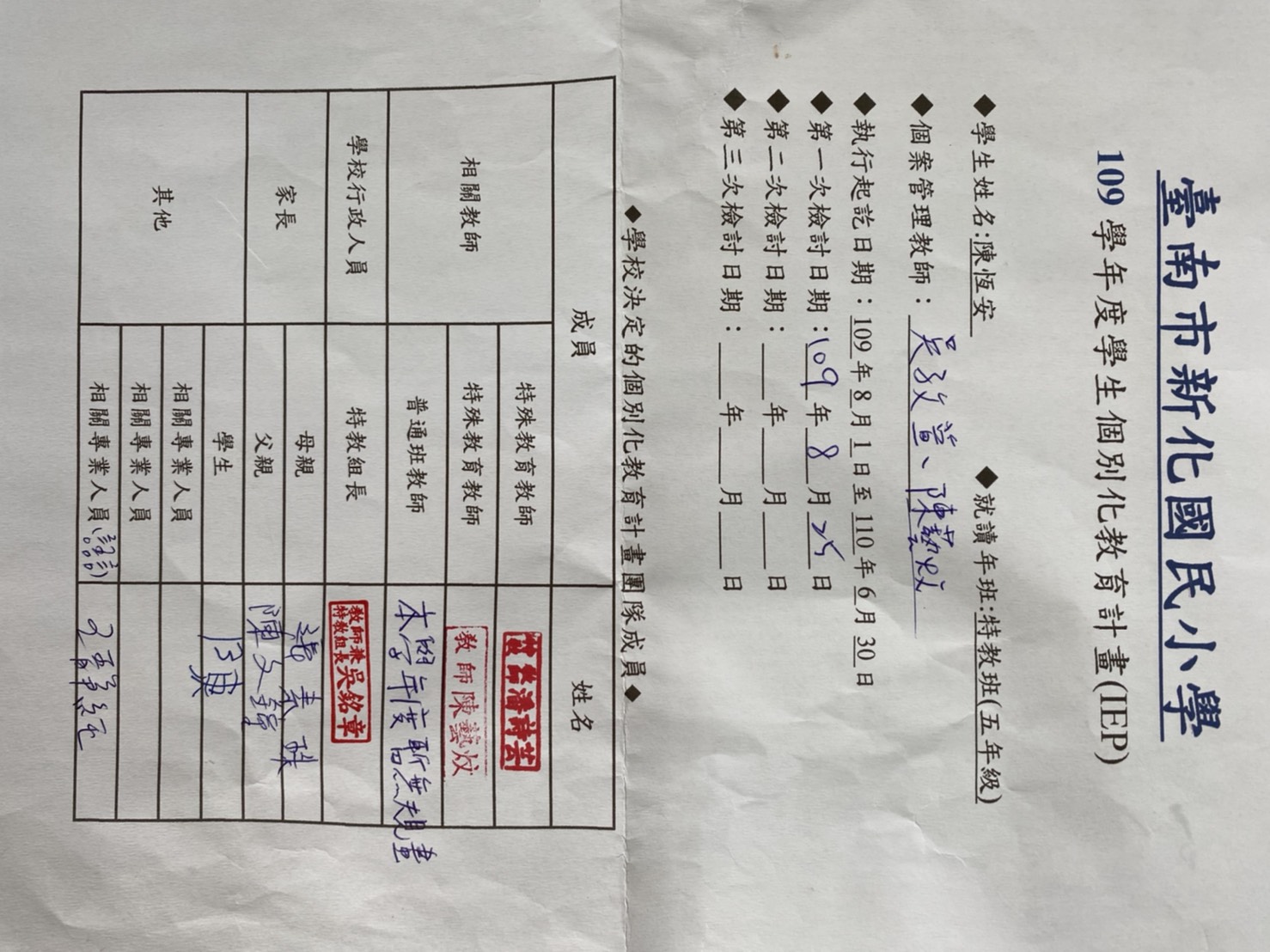 臺南市新化國民小學學生個別化教育計畫會議紀錄壹、學生能力現況、家庭狀況及需求評估基本資料能力現況描述評量紀錄測驗:個別或團體智力測驗、各類能力診斷測驗、性向/興趣測驗等各式常模參照或標準參照測驗。檢核量表:適應行為量表、各類障礙特質檢核表或相關量表等各式常模參照或標準參照量表。   其他:觀察(包括家長、學生、導師、任課教師、行政人員)、晤談、學業表現(段考成績或平均)、相關專業治療記錄(職能、物理、語言治療之評估結果及成效摘要)、前次個別化教育計畫檢討紀錄摘要 (依據前次會議紀錄或新生轉銜資料)等。能力現況描述 應根據(一)之評量紀錄結果分析整合敘述修改欄位應說明修改日期及修改內容需求評估(必要項目)貳、特殊教育、相關服務及支持策略(必要項目)
以下服務內容須提送學校特殊教育推行委員會審議。叁、學年與學期教育目標-  數學
◎評量方式：A.書面（紙筆） B.口語問答 　C.觀察　 D.操作（實作）  E.其他◎評量標準/結果：9達成90％ ～ 8達成80％～  7達成70％~  6達成60％～  5達成50％～  4達成40％～ 3達成30％～ 2達成20％～ 1達成10％～◎評量支持：I-獨立完成　 O-口頭提示  M-手勢或動作提示    A-使用輔具  P-圖片提示  ◎教學決定：P.通過   C.依原目標繼續M原目標調整     S暫時擱置     G放棄叁、學年與學期教育目標-藝術與人文◎評量方式：A.書面（紙筆）  B.口語問答 　C.觀察　 D.操作（實作）  E.其他◎評量標準/結果：9達成90％ ～ 8達成80％～  7達成70％~  6達成60％～  5達成50％～  4達成40％～                 3達成30％～ 2達成20％～ 1達成10％～◎評量支持：I-獨立完成　 O-口頭提示  M-手勢或動作提示    A-使用輔具  P-圖片提示  ◎教學決定：P.通過   C.依原目標繼續   M原目標調整     S暫時擱置     G放棄叁、學年與學期教育目標--社會◎評量方式：A.書面（紙筆）  B.口語問答 　C.觀察　 D.操作（實作）  E.其他◎評量標準/結果：9達成90％ ～ 8達成80％～  7達成70％~  6達成60％～  5達成50％～  4達成40％～                 3達成30％～ 2達成20％～ 1達成10％～◎評量支持：I-獨立完成　 O-口頭提示  M-手勢或動作提示    A-使用輔具  P-圖片提示  ◎教學決定：P.通過   C.依原目標繼續   M原目標調整     S暫時擱置     G放棄叁、學年與學期教育目標--綜合◎評量方式：A.書面（紙筆）  B.口語問答 　C.觀察　 D.操作（實作）  E.其他◎評量標準/結果：9達成90％ ～ 8達成80％～  7達成70％~  6達成60％～  5達成50％～  4達成40％～                 3達成30％～ 2達成20％～ 1達成10％～◎評量支持：I-獨立完成　 O-口頭提示  M-手勢或動作提示    A-使用輔具  P-圖片提示  ◎教學決定：P.通過   C.依原目標繼續   M原目標調整     S暫時擱置     G放棄叁、學年與學期教育目標—國語◎評量方式：A.書面（紙筆）  B.口語問答 　C.觀察　 D.操作（實作）  E.其他◎評量標準/結果：9達成90％ ～ 8達成80％～  7達成70％~  6達成60％～  5達成50％～  4達成40％～                 3達成30％～ 2達成20％～ 1達成10％～◎評量支持：I-獨立完成　 O-口頭提示  M-手勢或動作提示    A-使用輔具  P-圖片提示  ◎教學決定：P.通過   C.依原目標繼續   M原目標調整     S暫時擱置     G放棄叁、學年與學期教育目標—自然◎評量方式：A.書面（紙筆）  B.口語問答 　C.觀察　 D.操作（實作）  E.其他◎評量標準/結果：9達成90％ ～ 8達成80％～  7達成70％~  6達成60％～  5達成50％～  4達成40％～                 3達成30％～ 2達成20％～ 1達成10％～◎評量支持：I-獨立完成　 O-口頭提示  M-手勢或動作提示    A-使用輔具  P-圖片提示  ◎教學決定：P.通過   C.依原目標繼續   M原目標調整     S暫時擱置     G放棄叁、學年與學期教育目標—健康與體育叁、學年與學期教育目標—特殊需求◎評量方式：A.書面（紙筆）  B.口語問答 　C.觀察　 D.操作（實作）  E.其他◎評量標準/結果：9達成90％ ～ 8達成80％～  7達成70％~  6達成60％～  5達成50％～  4達成40％～                 3達成30％～ 2達成20％～ 1達成10％～◎評量支持：I-獨立完成　 O-口頭提示  M-手勢或動作提示    A-使用輔具  P-圖片提示  ◎教學決定：P.通過   C.依原目標繼續   M原目標調整     S暫時擱置     G放棄肆、行為功能介入方案及行政支援  (學生具情緒與行為問題，需行為功能介入方案者填寫)▓該生無行為問題，進行初級預防班級經營(建立接納的班級環境、調整物理環境、有效教學、行為管理、親師溝通)□該生具行為問題，進行行為功能入方案如下：參考代碼：執行情形：A已執行/B執行中/C尚未執行；執行結果：D有效E無效F尚需評估◎本方案所需行政支援服務（必填，具體說明執行上述策略需要行政支援的服務內容）：◎行為維持或類化的計畫（選填，不需要請說明原因）：伍、轉銜輔導及服務包括新生轉銜、適性輔導、生涯進路、生涯探索、畢業生資料轉銜、轉銜追蹤…等個別化教育計畫擬訂會議個別化教育計畫擬訂會議個別化教育計畫擬訂會議個別化教育計畫擬訂會議個別化教育計畫擬訂會議個別化教育計畫擬訂會議學生姓名：陳恆安學生姓名：陳恆安學生姓名：陳恆安班級：特教班班級：特教班班級：特教班開會日期：109年8月25日開會日期：109年8月25日開會日期：109年8月25日開會地點：特教班教室開會地點：特教班教室開會地點：特教班教室主席:主席:主席:記錄: 記錄: 記錄: 與會者簽名與會者簽名與會者簽名與會者簽名與會者簽名與會者簽名家長行政人員普通班教師相關專業人員特殊教育教師學生本生目前沒有安排回歸課程會議說明與討論（一）學生能力現況與需求評估。（二）本學期特教服務內容(課表、相關服務及支持策略)討論。（三）預計之教育目標之討論。（四）具情緒行為問題學生之行為功能分析及介入策略討論。會議決議事項       1.本學年戶外教學地點       2.本學年繼續進行儲蓄教育臨時動議       開學附新的鑑定證明會議說明與討論（一）學生能力現況與需求評估。（二）本學期特教服務內容(課表、相關服務及支持策略)討論。（三）預計之教育目標之討論。（四）具情緒行為問題學生之行為功能分析及介入策略討論。會議決議事項       1.本學年戶外教學地點       2.本學年繼續進行儲蓄教育臨時動議       開學附新的鑑定證明會議說明與討論（一）學生能力現況與需求評估。（二）本學期特教服務內容(課表、相關服務及支持策略)討論。（三）預計之教育目標之討論。（四）具情緒行為問題學生之行為功能分析及介入策略討論。會議決議事項       1.本學年戶外教學地點       2.本學年繼續進行儲蓄教育臨時動議       開學附新的鑑定證明會議說明與討論（一）學生能力現況與需求評估。（二）本學期特教服務內容(課表、相關服務及支持策略)討論。（三）預計之教育目標之討論。（四）具情緒行為問題學生之行為功能分析及介入策略討論。會議決議事項       1.本學年戶外教學地點       2.本學年繼續進行儲蓄教育臨時動議       開學附新的鑑定證明會議說明與討論（一）學生能力現況與需求評估。（二）本學期特教服務內容(課表、相關服務及支持策略)討論。（三）預計之教育目標之討論。（四）具情緒行為問題學生之行為功能分析及介入策略討論。會議決議事項       1.本學年戶外教學地點       2.本學年繼續進行儲蓄教育臨時動議       開學附新的鑑定證明會議說明與討論（一）學生能力現況與需求評估。（二）本學期特教服務內容(課表、相關服務及支持策略)討論。（三）預計之教育目標之討論。（四）具情緒行為問題學生之行為功能分析及介入策略討論。會議決議事項       1.本學年戶外教學地點       2.本學年繼續進行儲蓄教育臨時動議       開學附新的鑑定證明(一)個人資料(一)個人資料(一)個人資料(一)個人資料(一)個人資料(一)個人資料(一)個人資料(一)個人資料(一)個人資料姓名姓名陳恆安陳恆安陳恆安出生日期民國99年5月31日民國99年5月31日民國99年5月31日年級年級五年級(特教班)五年級(特教班)五年級(特教班)性別■男   □女■男   □女■男   □女安置班別/型安置班別/型□普通班■集中式特殊教育班□分散式資源班□巡迴輔導班□特殊學校□在家教育  □其他(請說明)_________________□普通班■集中式特殊教育班□分散式資源班□巡迴輔導班□特殊學校□在家教育  □其他(請說明)_________________□普通班■集中式特殊教育班□分散式資源班□巡迴輔導班□特殊學校□在家教育  □其他(請說明)_________________□普通班■集中式特殊教育班□分散式資源班□巡迴輔導班□特殊學校□在家教育  □其他(請說明)_________________□普通班■集中式特殊教育班□分散式資源班□巡迴輔導班□特殊學校□在家教育  □其他(請說明)_________________□普通班■集中式特殊教育班□分散式資源班□巡迴輔導班□特殊學校□在家教育  □其他(請說明)_________________□普通班■集中式特殊教育班□分散式資源班□巡迴輔導班□特殊學校□在家教育  □其他(請說明)_________________鑑輔會鑑定證明類別/類型鑑輔會鑑定證明類別/類型重度《第 1 類》神經系統構造及精神、心智功能重度《第 1 類》神經系統構造及精神、心智功能重度《第 1 類》神經系統構造及精神、心智功能鑑輔會鑑定文號南市教特(三)字第1050920498後續提報特教鑑定時間跨階段轉銜聯絡人聯絡人陳文鐘關係父子聯絡電話06-5987557  0938787265母  938717265父06-5987557  0938787265母  938717265父06-5987557  0938787265母  938717265父通訊地址通訊地址台南市新化區奉口里奉口8鄰92之9台南市新化區奉口里奉口8鄰92之9台南市新化區奉口里奉口8鄰92之9台南市新化區奉口里奉口8鄰92之9台南市新化區奉口里奉口8鄰92之9台南市新化區奉口里奉口8鄰92之9台南市新化區奉口里奉口8鄰92之9(二)家庭狀況(二)家庭狀況(二)家庭狀況(二)家庭狀況(二)家庭狀況(二)家庭狀況(二)家庭狀況(二)家庭狀況(二)家庭狀況(三)發展、醫療與教育史(三)發展、醫療與教育史(三)發展、醫療與教育史(三)發展、醫療與教育史(三)發展、醫療與教育史(三)發展、醫療與教育史(三)發展、醫療與教育史(三)發展、醫療與教育史(三)發展、醫療與教育史發展史家中有五人(包括奶奶)，一起租屋在新化奉口里，爸爸與奶奶皆有上班，媽媽從未外出工作過，也無任何交通能力，凡外出皆需靠爸爸或奶奶幫忙，家庭氣氛和樂，爸媽很樂觀，個性也很客氣。一家人物質欲望很低，卻很會分享物資給親朋好友。
個案沒有過學前教育，同時因爸媽對特殊兒童認識不深，對於小孩從小無口語、固著等狀況從不覺得有異，也沒就醫或通報接受過早療服務，等到接到社區小學入學通知，到正新國小報到時，才被告知孩子需就讀特教班。爸爸為家中主要決策者，母親個性較害羞被動，對孩子很放任，全家對個案耍賴、予取予求個性，大多束手無策。
個案一年級入學時喝水還需使用奶瓶，讀一整天時不願在校用餐，還需母親準備麥粉來學校泡。大小便皆須包住尿布才能順利完成，完成後尿布立刻丟棄。
奶奶不知道孫子可能終生都會沒有語言，還抱持希望，會去求神問卜。父母很關心孩子，入學後開始定期到奇美醫院接受專業團隊治療。家中有五人(包括奶奶)，一起租屋在新化奉口里，爸爸與奶奶皆有上班，媽媽從未外出工作過，也無任何交通能力，凡外出皆需靠爸爸或奶奶幫忙，家庭氣氛和樂，爸媽很樂觀，個性也很客氣。一家人物質欲望很低，卻很會分享物資給親朋好友。
個案沒有過學前教育，同時因爸媽對特殊兒童認識不深，對於小孩從小無口語、固著等狀況從不覺得有異，也沒就醫或通報接受過早療服務，等到接到社區小學入學通知，到正新國小報到時，才被告知孩子需就讀特教班。爸爸為家中主要決策者，母親個性較害羞被動，對孩子很放任，全家對個案耍賴、予取予求個性，大多束手無策。
個案一年級入學時喝水還需使用奶瓶，讀一整天時不願在校用餐，還需母親準備麥粉來學校泡。大小便皆須包住尿布才能順利完成，完成後尿布立刻丟棄。
奶奶不知道孫子可能終生都會沒有語言，還抱持希望，會去求神問卜。父母很關心孩子，入學後開始定期到奇美醫院接受專業團隊治療。家中有五人(包括奶奶)，一起租屋在新化奉口里，爸爸與奶奶皆有上班，媽媽從未外出工作過，也無任何交通能力，凡外出皆需靠爸爸或奶奶幫忙，家庭氣氛和樂，爸媽很樂觀，個性也很客氣。一家人物質欲望很低，卻很會分享物資給親朋好友。
個案沒有過學前教育，同時因爸媽對特殊兒童認識不深，對於小孩從小無口語、固著等狀況從不覺得有異，也沒就醫或通報接受過早療服務，等到接到社區小學入學通知，到正新國小報到時，才被告知孩子需就讀特教班。爸爸為家中主要決策者，母親個性較害羞被動，對孩子很放任，全家對個案耍賴、予取予求個性，大多束手無策。
個案一年級入學時喝水還需使用奶瓶，讀一整天時不願在校用餐，還需母親準備麥粉來學校泡。大小便皆須包住尿布才能順利完成，完成後尿布立刻丟棄。
奶奶不知道孫子可能終生都會沒有語言，還抱持希望，會去求神問卜。父母很關心孩子，入學後開始定期到奇美醫院接受專業團隊治療。家中有五人(包括奶奶)，一起租屋在新化奉口里，爸爸與奶奶皆有上班，媽媽從未外出工作過，也無任何交通能力，凡外出皆需靠爸爸或奶奶幫忙，家庭氣氛和樂，爸媽很樂觀，個性也很客氣。一家人物質欲望很低，卻很會分享物資給親朋好友。
個案沒有過學前教育，同時因爸媽對特殊兒童認識不深，對於小孩從小無口語、固著等狀況從不覺得有異，也沒就醫或通報接受過早療服務，等到接到社區小學入學通知，到正新國小報到時，才被告知孩子需就讀特教班。爸爸為家中主要決策者，母親個性較害羞被動，對孩子很放任，全家對個案耍賴、予取予求個性，大多束手無策。
個案一年級入學時喝水還需使用奶瓶，讀一整天時不願在校用餐，還需母親準備麥粉來學校泡。大小便皆須包住尿布才能順利完成，完成後尿布立刻丟棄。
奶奶不知道孫子可能終生都會沒有語言，還抱持希望，會去求神問卜。父母很關心孩子，入學後開始定期到奇美醫院接受專業團隊治療。家中有五人(包括奶奶)，一起租屋在新化奉口里，爸爸與奶奶皆有上班，媽媽從未外出工作過，也無任何交通能力，凡外出皆需靠爸爸或奶奶幫忙，家庭氣氛和樂，爸媽很樂觀，個性也很客氣。一家人物質欲望很低，卻很會分享物資給親朋好友。
個案沒有過學前教育，同時因爸媽對特殊兒童認識不深，對於小孩從小無口語、固著等狀況從不覺得有異，也沒就醫或通報接受過早療服務，等到接到社區小學入學通知，到正新國小報到時，才被告知孩子需就讀特教班。爸爸為家中主要決策者，母親個性較害羞被動，對孩子很放任，全家對個案耍賴、予取予求個性，大多束手無策。
個案一年級入學時喝水還需使用奶瓶，讀一整天時不願在校用餐，還需母親準備麥粉來學校泡。大小便皆須包住尿布才能順利完成，完成後尿布立刻丟棄。
奶奶不知道孫子可能終生都會沒有語言，還抱持希望，會去求神問卜。父母很關心孩子，入學後開始定期到奇美醫院接受專業團隊治療。家中有五人(包括奶奶)，一起租屋在新化奉口里，爸爸與奶奶皆有上班，媽媽從未外出工作過，也無任何交通能力，凡外出皆需靠爸爸或奶奶幫忙，家庭氣氛和樂，爸媽很樂觀，個性也很客氣。一家人物質欲望很低，卻很會分享物資給親朋好友。
個案沒有過學前教育，同時因爸媽對特殊兒童認識不深，對於小孩從小無口語、固著等狀況從不覺得有異，也沒就醫或通報接受過早療服務，等到接到社區小學入學通知，到正新國小報到時，才被告知孩子需就讀特教班。爸爸為家中主要決策者，母親個性較害羞被動，對孩子很放任，全家對個案耍賴、予取予求個性，大多束手無策。
個案一年級入學時喝水還需使用奶瓶，讀一整天時不願在校用餐，還需母親準備麥粉來學校泡。大小便皆須包住尿布才能順利完成，完成後尿布立刻丟棄。
奶奶不知道孫子可能終生都會沒有語言，還抱持希望，會去求神問卜。父母很關心孩子，入學後開始定期到奇美醫院接受專業團隊治療。家中有五人(包括奶奶)，一起租屋在新化奉口里，爸爸與奶奶皆有上班，媽媽從未外出工作過，也無任何交通能力，凡外出皆需靠爸爸或奶奶幫忙，家庭氣氛和樂，爸媽很樂觀，個性也很客氣。一家人物質欲望很低，卻很會分享物資給親朋好友。
個案沒有過學前教育，同時因爸媽對特殊兒童認識不深，對於小孩從小無口語、固著等狀況從不覺得有異，也沒就醫或通報接受過早療服務，等到接到社區小學入學通知，到正新國小報到時，才被告知孩子需就讀特教班。爸爸為家中主要決策者，母親個性較害羞被動，對孩子很放任，全家對個案耍賴、予取予求個性，大多束手無策。
個案一年級入學時喝水還需使用奶瓶，讀一整天時不願在校用餐，還需母親準備麥粉來學校泡。大小便皆須包住尿布才能順利完成，完成後尿布立刻丟棄。
奶奶不知道孫子可能終生都會沒有語言，還抱持希望，會去求神問卜。父母很關心孩子，入學後開始定期到奇美醫院接受專業團隊治療。家中有五人(包括奶奶)，一起租屋在新化奉口里，爸爸與奶奶皆有上班，媽媽從未外出工作過，也無任何交通能力，凡外出皆需靠爸爸或奶奶幫忙，家庭氣氛和樂，爸媽很樂觀，個性也很客氣。一家人物質欲望很低，卻很會分享物資給親朋好友。
個案沒有過學前教育，同時因爸媽對特殊兒童認識不深，對於小孩從小無口語、固著等狀況從不覺得有異，也沒就醫或通報接受過早療服務，等到接到社區小學入學通知，到正新國小報到時，才被告知孩子需就讀特教班。爸爸為家中主要決策者，母親個性較害羞被動，對孩子很放任，全家對個案耍賴、予取予求個性，大多束手無策。
個案一年級入學時喝水還需使用奶瓶，讀一整天時不願在校用餐，還需母親準備麥粉來學校泡。大小便皆須包住尿布才能順利完成，完成後尿布立刻丟棄。
奶奶不知道孫子可能終生都會沒有語言，還抱持希望，會去求神問卜。父母很關心孩子，入學後開始定期到奇美醫院接受專業團隊治療。醫療史個案入學後開始定期到醫院接受語言、物理、職能治療。每周一次，約10次後醫院會看診評估再調整內容。因全家對個案個性大多束手無策，回家後無法勉強孩子練習任何活動，除了靠每周到醫院1-2小時的治療外，相關生活常規、生活自理等訓練，都是到學校後，依賴教室規律的練習與規範，觀摩相關社會化行為，而後方能慢慢遵守。個案入學後開始定期到醫院接受語言、物理、職能治療。每周一次，約10次後醫院會看診評估再調整內容。因全家對個案個性大多束手無策，回家後無法勉強孩子練習任何活動，除了靠每周到醫院1-2小時的治療外，相關生活常規、生活自理等訓練，都是到學校後，依賴教室規律的練習與規範，觀摩相關社會化行為，而後方能慢慢遵守。個案入學後開始定期到醫院接受語言、物理、職能治療。每周一次，約10次後醫院會看診評估再調整內容。因全家對個案個性大多束手無策，回家後無法勉強孩子練習任何活動，除了靠每周到醫院1-2小時的治療外，相關生活常規、生活自理等訓練，都是到學校後，依賴教室規律的練習與規範，觀摩相關社會化行為，而後方能慢慢遵守。個案入學後開始定期到醫院接受語言、物理、職能治療。每周一次，約10次後醫院會看診評估再調整內容。因全家對個案個性大多束手無策，回家後無法勉強孩子練習任何活動，除了靠每周到醫院1-2小時的治療外，相關生活常規、生活自理等訓練，都是到學校後，依賴教室規律的練習與規範，觀摩相關社會化行為，而後方能慢慢遵守。個案入學後開始定期到醫院接受語言、物理、職能治療。每周一次，約10次後醫院會看診評估再調整內容。因全家對個案個性大多束手無策，回家後無法勉強孩子練習任何活動，除了靠每周到醫院1-2小時的治療外，相關生活常規、生活自理等訓練，都是到學校後，依賴教室規律的練習與規範，觀摩相關社會化行為，而後方能慢慢遵守。個案入學後開始定期到醫院接受語言、物理、職能治療。每周一次，約10次後醫院會看診評估再調整內容。因全家對個案個性大多束手無策，回家後無法勉強孩子練習任何活動，除了靠每周到醫院1-2小時的治療外，相關生活常規、生活自理等訓練，都是到學校後，依賴教室規律的練習與規範，觀摩相關社會化行為，而後方能慢慢遵守。個案入學後開始定期到醫院接受語言、物理、職能治療。每周一次，約10次後醫院會看診評估再調整內容。因全家對個案個性大多束手無策，回家後無法勉強孩子練習任何活動，除了靠每周到醫院1-2小時的治療外，相關生活常規、生活自理等訓練，都是到學校後，依賴教室規律的練習與規範，觀摩相關社會化行為，而後方能慢慢遵守。個案入學後開始定期到醫院接受語言、物理、職能治療。每周一次，約10次後醫院會看診評估再調整內容。因全家對個案個性大多束手無策，回家後無法勉強孩子練習任何活動，除了靠每周到醫院1-2小時的治療外，相關生活常規、生活自理等訓練，都是到學校後，依賴教室規律的練習與規範，觀摩相關社會化行為，而後方能慢慢遵守。教育史個案沒有接受過學前教育，家人甚至不知孩子有異狀，直到至國小新生報到時才接受建議，到醫院診斷，目前就讀新化國小特教班。個案沒有接受過學前教育，家人甚至不知孩子有異狀，直到至國小新生報到時才接受建議，到醫院診斷，目前就讀新化國小特教班。個案沒有接受過學前教育，家人甚至不知孩子有異狀，直到至國小新生報到時才接受建議，到醫院診斷，目前就讀新化國小特教班。個案沒有接受過學前教育，家人甚至不知孩子有異狀，直到至國小新生報到時才接受建議，到醫院診斷，目前就讀新化國小特教班。個案沒有接受過學前教育，家人甚至不知孩子有異狀，直到至國小新生報到時才接受建議，到醫院診斷，目前就讀新化國小特教班。個案沒有接受過學前教育，家人甚至不知孩子有異狀，直到至國小新生報到時才接受建議，到醫院診斷，目前就讀新化國小特教班。個案沒有接受過學前教育，家人甚至不知孩子有異狀，直到至國小新生報到時才接受建議，到醫院診斷，目前就讀新化國小特教班。個案沒有接受過學前教育，家人甚至不知孩子有異狀，直到至國小新生報到時才接受建議，到醫院診斷，目前就讀新化國小特教班。評量工具日期評量者結果摘要【除量化結果外亦須包含簡要質性結果解釋】醫療體系各類診斷106.
7.21醫生1.新制類別:重度《第1類》神經系統構造及精神、心智功能2.障礙類別ICF: b164 (高階認知功能特別依賴大腦前葉之特定心智功能，包括複雜的目標導向行為，例如做決定、抽象思考、計畫和執行計畫、心智的靈活度，以及決定哪些行為在某種環境下是適當的；通常稱為執行功能。包括：抽象和有組織概念的思考功能；時間管理、自覺力和判斷力；概念形成、歸類能力和認知的靈活度排除：記憶功能(b144)；思考功能 (b160)；語言的心智功能 (b167)；計算功能(b172) )3. ICD 診斷: F84.0 (自閉症)
4.備註:多重障礙障礙單項類別
5.必要陪伴者優惠措施:行動不便, 交通陪伴, 活動陪伴, 復康巴士非正式評量
■觀察■晤談107.9鄭碧華1.會跟去廁所聽指令脫褲子，但無法尿尿，只能透過尿布尿尿2.飲食有較進步，在約束下能自行用餐非正式評量
■觀察■晤談107.10潘詩芸本學期以「減敏感法」加強安安進廁所的意願，並逐步達成脫褲子尿尿的習慣(以無障礙廁所的馬桶為主要訓練空間) 恆安的如廁問題仍讓人擔心（不願在廁所尿尿，憋一整個早上，等午睡前包尿布），除了訓練進廁所意願外，另外嘗試以其他相似觸感取代尿布，期待家長也能一起努力。非正式評量
■觀察■晤談107.11潘詩芸1.喝水技能顯著進步:已完全褪除輔助工具(奶瓶-小藥杯)，能使用正常大小的透明水杯，倒滿完成七分滿並能端杯子走到座位，自己雙手捧住、分次喝完。
2.親職教育:
輔導媽媽要相信安安，在家要提供與學校類似的透明水杯，態度堅持以協助他穩固習得之技能非正式評量
■觀察■晤談108.3潘詩芸
陳藝炆1.能獨立脫褲子，使用馬桶、男生尿斗尿尿，最後穿好褲子
2.能拿牙刷、牙膏完成刷牙動作(品質還需加強)項目能力現況描述修改（須註明日期）健康情況1.正常，但若感冒，因服藥習慣不佳，病程會拖得比較久。
2.皮膚甚為敏感，小腿以下(特別是腳踝附近)或是手臂兩側，常因春夏季蚊蟲叮咬或過敏，讓個案反覆抓破又癒合，惡性循環下部分傷口久久不癒，同時色素沉澱，非常可怖。(家長協助護理的能力有限，學校反覆教導，有部分成效)感官與知覺動作動作:□快速靈敏普通 □緩慢視知覺狀況: 良好□普通 □不佳聽知覺狀況: □良好普通 □不佳1.外界聲音若太大、太突然，會情緒不穩(並摀耳)
2.對於某些物品的觸感排斥性較大(例如膠水.砂紙)
3.升上四年級後，動作反應能力、追視能力、視動協調接顯著進步
4.有目的的跑步速度很快(但不常見)生活自理以下方面需協助：盥洗方面、如廁方面、進食方面、衣著方面、整潔方面
說明：
1.部分動作協助下可執行，但完成的品質不佳(用抹布擦桌子、自行穿鞋子、穿襪子)。2.穿脫衣服需協助(脫較佳，穿無法分辨正反面)3.挑食，但在老師的指令下可以自行用餐4.升上四年級已褪除尿布，能到學校廁所尿尿(馬桶、男生站立尿桶)
5.升上四年級能完成拿工具-擠牙膏-上下左右前刷牙(但無法吐出泡泡與漱口)
6.能部分擰毛巾並使用衣架吊起來溝通1.無口語能力，只能理解日常生活中簡單語詞(限教室與家中兩種環境)。
2.了解老師的指令後能部分幫忙，但離開這兩個主要環境後適應能力顯著大幅降低
3.升上四年級會拍人(叫人)，想跟人打招呼時會發出單音情緒與社會行為1.沒有語言，缺乏主動與人互動能力，依賴心重。2.新的活動或臨時性的改變，若有先簡單告知(老師觀察能聽懂)，情緒起伏明顯降低，服從度變高。3.不喜歡活動，但在老師堅持下，仍會配合（例如地板活動、翻滾、平衡活動、球類、跑步…） 4.上學時大部分情緒穩定，但在假期結束後第一天到校時，情緒顯著較躁動不安。認知/
學科(領域)學習1.無法閱讀、運筆書寫、運算，能配對相同圖片、相同顏色與圖形。
2.能簡單抓握蠟筆塗鴉(明顯的大範圍內)。
3.喜愛平板手機電腦的影片聲音，但真正認真看的只有某一兩部，課堂上可融入多媒體以協助具象觀念的理解。（一）優弱勢分析（一）優弱勢分析（一）優弱勢分析（一）優弱勢分析（一）優弱勢分析優勢能力優勢能力優勢能力弱勢能力弱勢能力1.情緒穩定(持續上課的期間)，能維持30分鐘左右(甚至以上)的學習時間。2.精細動作協調佳，大動作反應能力亦然。3.教材或教具操作習慣後，能不厭煩練習。1.情緒穩定(持續上課的期間)，能維持30分鐘左右(甚至以上)的學習時間。2.精細動作協調佳，大動作反應能力亦然。3.教材或教具操作習慣後，能不厭煩練習。1.情緒穩定(持續上課的期間)，能維持30分鐘左右(甚至以上)的學習時間。2.精細動作協調佳，大動作反應能力亦然。3.教材或教具操作習慣後，能不厭煩練習。1.固著性高，新的學習領域初期反抗心大2.家庭環境與教養態度養成不佳生活習性，例如:如廁習慣、挑食的習慣、無時限占用家長平板手機(到校後完全消失)1.固著性高，新的學習領域初期反抗心大2.家庭環境與教養態度養成不佳生活習性，例如:如廁習慣、挑食的習慣、無時限占用家長平板手機(到校後完全消失)（二）學生障礙狀況對其在普通班級(或融合情境)適應的影響個案無口語能力，無法表達需求，情緒穩定度不足，加上如廁與自理能力皆需協助，故一到四年級尚未安排融合普通班事宜，升上五年級應協調適當課程，在老師陪伴下，逐步引導進行。（二）學生障礙狀況對其在普通班級(或融合情境)適應的影響個案無口語能力，無法表達需求，情緒穩定度不足，加上如廁與自理能力皆需協助，故一到四年級尚未安排融合普通班事宜，升上五年級應協調適當課程，在老師陪伴下，逐步引導進行。（二）學生障礙狀況對其在普通班級(或融合情境)適應的影響個案無口語能力，無法表達需求，情緒穩定度不足，加上如廁與自理能力皆需協助，故一到四年級尚未安排融合普通班事宜，升上五年級應協調適當課程，在老師陪伴下，逐步引導進行。（二）學生障礙狀況對其在普通班級(或融合情境)適應的影響個案無口語能力，無法表達需求，情緒穩定度不足，加上如廁與自理能力皆需協助，故一到四年級尚未安排融合普通班事宜，升上五年級應協調適當課程，在老師陪伴下，逐步引導進行。（二）學生障礙狀況對其在普通班級(或融合情境)適應的影響個案無口語能力，無法表達需求，情緒穩定度不足，加上如廁與自理能力皆需協助，故一到四年級尚未安排融合普通班事宜，升上五年級應協調適當課程，在老師陪伴下，逐步引導進行。（三）需求分析（三）需求分析（三）需求分析（三）需求分析（三）需求分析向度向度內容內容學習需求學習內容(提供普通教育課程各領域與特殊需求領域之內容調整，說明採用簡化/減量/分解/替代/重整/加深/加廣等策略，以原班調整或外加/抽離方式提供課程)
特教班自編課程，並以主題式方式進行。一學期以3-4主題為佳(提供普通教育課程各領域與特殊需求領域之內容調整，說明採用簡化/減量/分解/替代/重整/加深/加廣等策略，以原班調整或外加/抽離方式提供課程)
特教班自編課程，並以主題式方式進行。一學期以3-4主題為佳學習需求學習歷程(適合的學習方式/管道、原班與資源班上課所需之教學法與教具調整等)需以操作型教具、圖片與影音多媒體為輔助，採直接教學法(適合的學習方式/管道、原班與資源班上課所需之教學法與教具調整等)需以操作型教具、圖片與影音多媒體為輔助，採直接教學法學習需求學習環境有助於學習之物理、社會、心理等環境之調整【校園、教學(實習)環境、設施、輔具、座位安排、教師及同儕協助】已因應學生需求做適性調整有助於學習之物理、社會、心理等環境之調整【校園、教學(實習)環境、設施、輔具、座位安排、教師及同儕協助】已因應學生需求做適性調整學習需求學習評量適合學生學習特性之評量 (如評量標準、評量方式、評量內容、時間調整、評量地點、提供相關輔具或必要提示、作業等)觀察評量、實作評量適合學生學習特性之評量 (如評量標準、評量方式、評量內容、時間調整、評量地點、提供相關輔具或必要提示、作業等)觀察評量、實作評量相關服務與支持策略需求相關專業團隊(醫師、物理、職能、語言、心理、社工、聽力師、職業輔導、定向行動及各類巡迴輔導服務) 
每學期依規定申請物理、職能、語言治療師到校服務(醫師、物理、職能、語言、心理、社工、聽力師、職業輔導、定向行動及各類巡迴輔導服務) 
每學期依規定申請物理、職能、語言治療師到校服務相關服務與支持策略需求人力資源與協助教師助理
依規定申請之(該生升上四年級後，因班級人數不足沒有助理員)教師助理
依規定申請之(該生升上四年級後，因班級人數不足沒有助理員)相關服務與支持策略需求家庭支持服務提供家庭諮詢、特殊教育相關研習及資訊、協助家長申請相關補助或福利提供家庭諮詢、特殊教育相關研習及資訊、協助家長申請相關補助或福利相關服務與支持策略需求校園無障礙環境依學生障礙情況申請改善之，個案無需求依學生障礙情況申請改善之，個案無需求相關服務與支持策略需求教育輔助器材1.治療黏土
2.溝通圖卡
3.個人作息時間表1.治療黏土
2.溝通圖卡
3.個人作息時間表相關服務與支持策略需求行政支援與其他1.協調普通班融合事宜2.提供交通服務3.行為功能介入方案、班級經營策略、適性教材等1.協調普通班融合事宜2.提供交通服務3.行為功能介入方案、班級經營策略、適性教材等一、特殊教育註：「原班」係指在原班上課，包含在普通班由特殊教育教師入班進行合作教學；或在集中式特殊教育班與原班同學一起上課。「抽離」係指抽離式課程，學生在原班該領域/科目節數教學時到資源班/教室/方案上課。「外加」係指外加式課程，可適用於資源班或集中式特殊教育班，包括學習節數需超過十二年國民基本教育課綱原領域/科目或原班排定的節數及經專業評估後需提供的特殊需求領域課程節數。合計：32節/週二、學生課表(請並列科目名稱與任課教師，資源班學生之特殊教育課程或特教班學生之入普通班上課之融合課程，以網底呈現)第一學期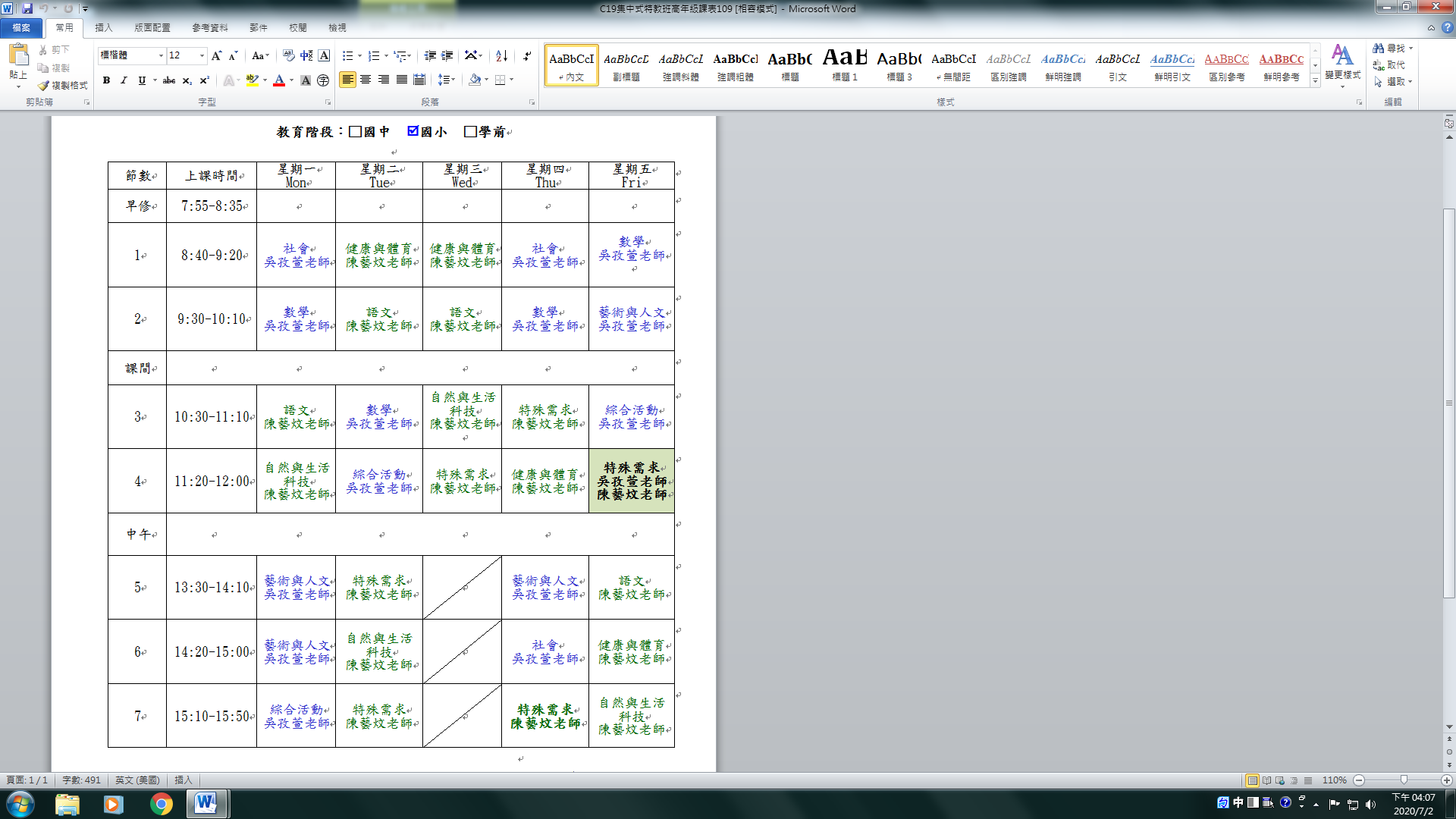 第二學期一、特殊教育註：「原班」係指在原班上課，包含在普通班由特殊教育教師入班進行合作教學；或在集中式特殊教育班與原班同學一起上課。「抽離」係指抽離式課程，學生在原班該領域/科目節數教學時到資源班/教室/方案上課。「外加」係指外加式課程，可適用於資源班或集中式特殊教育班，包括學習節數需超過十二年國民基本教育課綱原領域/科目或原班排定的節數及經專業評估後需提供的特殊需求領域課程節數。合計：32節/週二、學生課表(請並列科目名稱與任課教師，資源班學生之特殊教育課程或特教班學生之入普通班上課之融合課程，以網底呈現)第一學期第二學期一、特殊教育註：「原班」係指在原班上課，包含在普通班由特殊教育教師入班進行合作教學；或在集中式特殊教育班與原班同學一起上課。「抽離」係指抽離式課程，學生在原班該領域/科目節數教學時到資源班/教室/方案上課。「外加」係指外加式課程，可適用於資源班或集中式特殊教育班，包括學習節數需超過十二年國民基本教育課綱原領域/科目或原班排定的節數及經專業評估後需提供的特殊需求領域課程節數。合計：32節/週二、學生課表(請並列科目名稱與任課教師，資源班學生之特殊教育課程或特教班學生之入普通班上課之融合課程，以網底呈現)第一學期第二學期一、特殊教育註：「原班」係指在原班上課，包含在普通班由特殊教育教師入班進行合作教學；或在集中式特殊教育班與原班同學一起上課。「抽離」係指抽離式課程，學生在原班該領域/科目節數教學時到資源班/教室/方案上課。「外加」係指外加式課程，可適用於資源班或集中式特殊教育班，包括學習節數需超過十二年國民基本教育課綱原領域/科目或原班排定的節數及經專業評估後需提供的特殊需求領域課程節數。合計：32節/週二、學生課表(請並列科目名稱與任課教師，資源班學生之特殊教育課程或特教班學生之入普通班上課之融合課程，以網底呈現)第一學期第二學期三、相關服務與支持策略三、相關服務與支持策略三、相關服務與支持策略三、相關服務與支持策略項目執行方式起訖時間/頻率負責單位(人)物理治療1.直接抽離
2.與特教班導師協同109年08.30110年06.30
一學期2-5次吳順鴻職能治療1.直接抽離
2.與特教班導師協同109年08.30110年06.30
一學期2-5次陳家榆語言治療1.直接抽離
2.與特教班導師協同109年08.30110年06.30
一學期2-5次郭靜純領域科目數學 /設計者:潘詩芸學年目標能聽辨、指認與本學年課程相關的簡化表格(有圖有文)。5-d-01、5-d-032.能理解錢幣可兌換、可購物。N-3-19、5-a-013.能操作真實硬幣的購物情境(109學年進度)。5-a-03、5-d-03教材選擇□康軒□翰林□南一□部編■自編□其他學年
目標
(代碼)學期目標起迄期間形成性評量/總結性評量形成性評量/總結性評量形成性評量/總結性評量形成性評量/總結性評量形成性評量/總結性評量形成性評量/總結性評量教學決定學年
目標
(代碼)學期目標起迄期間方式標準支持日期/結果日期/結果日期/結果教學決定1-1能看懂每日打掃分配表(圖文) ，並實地操作。--109上學期表格109年
08.31
109年
10.17CD8OM///1-1能看懂每日打掃分配表(圖文) ，並實地操作。--109上學期表格109年
08.31
109年
10.17CD8OM1-2能執行個人日作息表，完成工作後依序拿掉圖卡。--109上學期表格109年
08.31
109年
10.17CD8OM///1-2能執行個人日作息表，完成工作後依序拿掉圖卡。--109上學期表格109年
08.31
109年
10.17CD8OM1-3理解時鐘走到校車圖片位置，要提醒老師並主動收拾物品109年
08.31
109年
10.17CD8OM///1-3理解時鐘走到校車圖片位置，要提醒老師並主動收拾物品109年
08.31
109年
10.17CD8OM1-4理解完成日作息表圖卡後，要主動依圖片收拾物品準備回家(每日規定3-4種-圖片) --109上學期規定109年
08.31
109年
10.17CD8OM///1-4理解完成日作息表圖卡後，要主動依圖片收拾物品準備回家(每日規定3-4種-圖片) --109上學期規定109年
08.31
109年
10.17CD8OM2-1能操作教室增強版-10個10元代幣換一個100元。--109上學期表格109年
10.18
109年
12.5CD7OM///2-1能操作教室增強版-10個10元代幣換一個100元。--109上學期表格109年
10.18
109年
12.5CD7OM2-2能操作教室增強版-100元代幣拿給老師兌換物品。--109上學期表格109年
10.18
109年
12.5CD7OM///2-2能操作教室增強版-100元代幣拿給老師兌換物品。--109上學期表格109年
10.18
109年
12.5CD7OM2-3能拿代幣兌換簡易價目表上的物品--109上學期表格109年
10.18
109年
12.5CD8OM///2-3能拿代幣兌換簡易價目表上的物品--109上學期表格109年
10.18
109年
12.5CD8OM3-1
2-4每周存錢入撲滿，並依投入數量黏相同硬幣貼紙--109上學期剪貼簿109年
12.06
110年
01.20CD8OM///3-1
2-4每周存錢入撲滿，並依投入數量黏相同硬幣貼紙--109上學期剪貼簿109年
12.06
110年
01.20CD8OM3-2
2-5能依檢核表，拿出搭校車車要準備的物品--109上學期表格
(配合校外教學搭車需求)109年
12.06
110年
01.20CD8OM///3-2
2-5能依檢核表，拿出搭校車車要準備的物品--109上學期表格
(配合校外教學搭車需求)109年
12.06
110年
01.20CD8OM3-3
1-5能配對、黏貼搭校                                                                                                                                                                                                                                                                                                                                 車要準備的物品之圖片-109上學期物品(配合校外教學搭車需求)109年
12.06
110年
01.20CD8OM///3-3
1-5能配對、黏貼搭校                                                                                                                                                                                                                                                                                                                                 車要準備的物品之圖片-109上學期物品(配合校外教學搭車需求)109年
12.06
110年
01.20CD8OM學年
目標
(代碼)學期目標起迄期間形成性評量/總結性評量形成性評量/總結性評量形成性評量/總結性評量形成性評量/總結性評量形成性評量/總結性評量形成性評量/總結性評量教學決定學年
目標
(代碼)學期目標起迄期間方式標準支持日期/結果日期/結果日期/結果教學決定1-1能看懂每日打掃分配表(圖文) ，並實地操作。--109上學期表格110年
02.17
110年
04.3CD9O///1-1能看懂每日打掃分配表(圖文) ，並實地操作。--109上學期表格110年
02.17
110年
04.3CD9O1-2能執行個人日作息表，完成工作後依序拿掉圖卡。--109上學期表格110年
02.17
110年
04.3CD9O///1-2能執行個人日作息表，完成工作後依序拿掉圖卡。--109上學期表格110年
02.17
110年
04.3CD9O1-3理解時鐘走到校車圖片位置，要提醒老師並主動收拾物品110年
02.17
110年
04.3CD9O///1-3理解時鐘走到校車圖片位置，要提醒老師並主動收拾物品110年
02.17
110年
04.3CD9O1-4理解完成日作息表圖卡後，要主動依圖片收拾物品準備回家(每日規定3-4種-圖片) --109上學期規定110年
02.17
110年
04.3CD9O///1-4理解完成日作息表圖卡後，要主動依圖片收拾物品準備回家(每日規定3-4種-圖片) --109上學期規定110年
02.17
110年
04.3CD9O2-1能操作教室增強版-10個10元代幣換一個100元。--109上學期表格110年
04.04
110年
05.22CD8O///2-1能操作教室增強版-10個10元代幣換一個100元。--109上學期表格110年
04.04
110年
05.22CD8O2-2能操作教室增強版-100元代幣拿給老師兌換物品。--109上學期表格110年
04.04
110年
05.22CD8O///2-2能操作教室增強版-100元代幣拿給老師兌換物品。--109上學期表格110年
04.04
110年
05.22CD8O2-3能拿代幣兌換簡易價目表上的物品--109上學期表格110年
04.04
110年
05.22CD8O///2-3能拿代幣兌換簡易價目表上的物品--109上學期表格110年
04.04
110年
05.22CD8O3-1
2-4每周存錢入撲滿，並依投入數量黏相同硬幣貼紙--109上學期剪貼簿110年
05.23
110年
06.30CD9O///3-1
2-4每周存錢入撲滿，並依投入數量黏相同硬幣貼紙--109上學期剪貼簿110年
05.23
110年
06.30CD9O3-2
2-5能依檢核表，拿出搭校車車要準備的物品--109上學期表格
(配合校外教學搭車需求)110年
05.23
110年
06.30CD9O///3-2
2-5能依檢核表，拿出搭校車車要準備的物品--109上學期表格
(配合校外教學搭車需求)110年
05.23
110年
06.30CD9O3-3
1-5能配對、黏貼搭校                                                                                                                                                                                                                                                                                                                                 車要準備的物品之圖片-109上學期物品(配合校外教學搭車需求)110年
05.23
110年
06.30CD9O///3-3
1-5能配對、黏貼搭校                                                                                                                                                                                                                                                                                                                                 車要準備的物品之圖片-109上學期物品(配合校外教學搭車需求)110年
05.23
110年
06.30CD9O領域科目藝術與人文 /設計者:潘詩芸學年目標1.進行簡易的藝術創作(敲打樂器)，用表情表達自己感受。3-3-112.使用各種媒體、技法，進行適性化的藝術創作活動。1-3-33.嘗試以聽覺及動覺的形式，感受音樂的美感。2-3-8教材選擇□康軒□翰林□南一□部編■自編□其他學年
目標
(代碼)學期目標起迄期間形成性評量/總結性評量形成性評量/總結性評量形成性評量/總結性評量形成性評量/總結性評量形成性評量/總結性評量形成性評量/總結性評量教學決定學年
目標
(代碼)學期目標起迄期間方式標準支持日期/結果日期/結果日期/結果教學決定2-1能將輕質土搓成各種大小的圓球109年
08.31
109年
10.17CD8OM
AP///2-1能將輕質土搓成各種大小的圓球109年
08.31
109年
10.17CD8OM
AP2-2能將輕質土圓球拼裝成蜻蜓109年
08.31
109年
10.17CD8OM
AP///2-2能將輕質土圓球拼裝成蜻蜓109年
08.31
109年
10.17CD8OM
AP2-3能將輕質土搓壓成各種大小綠葉109年
08.31
109年
10.17CD7OM
AP///2-3能將輕質土搓壓成各種大小綠葉109年
08.31
109年
10.17CD7OM
AP1-1跟隨旋律，使用樂器敲打部分節奏（手指運動:配合109上第一單元）109年
08.31
109年
10.17CD8OM///1-1跟隨旋律，使用樂器敲打部分節奏（手指運動:配合109上第一單元）109年
08.31
109年
10.17CD8OM3-1跟隨旋律，完成2小節的肢體動作（打掃扭扭扭:配合109上第一單元）109年
08.31
109年
10.17CD7OM///3-1跟隨旋律，完成2小節的肢體動作（打掃扭扭扭:配合109上第一單元）109年
08.31
109年
10.17CD7OM2-4能依步驟黏貼、拼裝全聯蔬菜攤位圖畫（配合109上第二單元）109年
10.18
109年
12.5CD8OMP///2-4能依步驟黏貼、拼裝全聯蔬菜攤位圖畫（配合109上第二單元）109年
10.18
109年
12.5CD8OMP2-5能依步驟黏貼、上色、拼裝全聯水果攤位圖畫（配合109上第二單元）109年
10.18
109年
12.5CD8OMP///2-5能依步驟黏貼、上色、拼裝全聯水果攤位圖畫（配合109上第二單元）109年
10.18
109年
12.5CD8OMP1-2跟隨旋律，使用樂器敲打部分節奏(水果歌:配合109上第二單元)109年
10.18
109年
12.5CD8OM///1-2跟隨旋律，使用樂器敲打部分節奏(水果歌:配合109上第二單元)109年
10.18
109年
12.5CD8OM3-2跟隨旋律，完成2小節的肢體動作(水果歌:配合109上第二單元)109年
10.18
109年
12.5CD7OM3-2跟隨旋律，完成2小節的肢體動作(水果歌:配合109上第二單元)109年
10.18
109年
12.5CD7OM2-6能依步驟黏貼、拼裝、上色新化綠公車與公車站景色（交通歌:配合109上第三單元）109年
12.06
110年
01.20CD8OMP///2-6能依步驟黏貼、拼裝、上色新化綠公車與公車站景色（交通歌:配合109上第三單元）109年
12.06
110年
01.20CD8OMP2-7能依步驟黏貼、上色新化街上常見車子（禮貌歌:配合109上第三單元）109年
12.06
110年
01.20CD8OMP///2-7能依步驟黏貼、上色新化街上常見車子（禮貌歌:配合109上第三單元）109年
12.06
110年
01.20CD8OMP1-3跟隨旋律，使用樂器敲打部分節奏（禮貌歌:配合109上第三單元）109年
12.06
110年
01.20CD8OM///1-3跟隨旋律，使用樂器敲打部分節奏（禮貌歌:配合109上第三單元）109年
12.06
110年
01.20CD8OM3-3跟隨旋律，完成2小節的肢體動作（禮貌歌:配合109上第三單元）109年
12.06
110年
01.20CD7OM///3-3跟隨旋律，完成2小節的肢體動作（禮貌歌:配合109上第三單元）109年
12.06
110年
01.20CD7OM學年
目標
(代碼)學期目標起迄期間形成性評量/總結性評量形成性評量/總結性評量形成性評量/總結性評量形成性評量/總結性評量形成性評量/總結性評量形成性評量/總結性評量教學決定學年
目標
(代碼)學期目標起迄期間方式標準支持日期/結果日期/結果日期/結果教學決定2-1能將輕質土搓壓成圓扁形110年
02.17
110年
04.3CD8OM
AP///2-1能將輕質土搓壓成圓扁形110年
02.17
110年
04.3CD8OM
AP2-2能將輕質土搓成各種長度的長條狀110年
02.17
110年
04.3CD8OM
AP///2-2能將輕質土搓成各種長度的長條狀110年
02.17
110年
04.3CD8OM
AP2-3能將輕質土拼裝成瓢蟲110年
02.17
110年
04.3CD7OM
AP///2-3能將輕質土拼裝成瓢蟲110年
02.17
110年
04.3CD7OM
AP1-1跟隨旋律，使用樂器敲打部分節奏（五官:配合109下第一單元）110年
02.17
110年
04.3CD8OM///1-1跟隨旋律，使用樂器敲打部分節奏（五官:配合109下第一單元）110年
02.17
110年
04.3CD8OM3-1跟隨旋律，完成2小節的肢體動作（五官:配合109下第一單元）110年
02.17
110年
04.3CD7OM///3-1跟隨旋律，完成2小節的肢體動作（五官:配合109下第一單元）110年
02.17
110年
04.3CD7OM2-4能依步驟黏貼、拼裝、上色常見飲料瓶圖畫（配合109下第二單元）110年
04.04
110年
05.22CD8OMP///2-4能依步驟黏貼、拼裝、上色常見飲料瓶圖畫（配合109下第二單元）110年
04.04
110年
05.22CD8OMP2-5能依步驟黏貼、上色、拼裝常見餅乾包裝圖畫（配合109下第二單元）110年
04.04
110年
05.22CD8OMP///2-5能依步驟黏貼、上色、拼裝常見餅乾包裝圖畫（配合109下第二單元）110年
04.04
110年
05.22CD8OMP1-2跟隨旋律，使用樂器敲打部分節奏(數星星-配合109下第三單元)110年
04.04
110年
05.22CD8OM///1-2跟隨旋律，使用樂器敲打部分節奏(數星星-配合109下第三單元)110年
04.04
110年
05.22CD8OM3-2跟隨旋律，完成2小節的肢體動作(數星星-配合109下第三單元)110年
04.04
110年
05.22CD7OM3-2跟隨旋律，完成2小節的肢體動作(數星星-配合109下第三單元)110年
04.04
110年
05.22CD7OM2-6能依步驟黏貼、拼裝、上色本校的校車110年
05.23
110年
06.30CD8OMP///2-6能依步驟黏貼、拼裝、上色本校的校車110年
05.23
110年
06.30CD8OMP2-7能依步驟黏貼、拼裝、上色本校側門公車站街景110年
05.23
110年
06.30CD8OMP///2-7能依步驟黏貼、拼裝、上色本校側門公車站街景110年
05.23
110年
06.30CD8OMP1-3跟隨旋律，使用樂器敲打部分節奏(朋友歌配合109下第三單元)110年
05.23
110年
06.30CD8OM///1-3跟隨旋律，使用樂器敲打部分節奏(朋友歌配合109下第三單元)110年
05.23
110年
06.30CD8OM3-3跟隨旋律，完成2小節的肢體動作(朋友歌配合109下第三單元)110年
05.23
110年
06.30CD7OM///3-3跟隨旋律，完成2小節的肢體動作(朋友歌配合109下第三單元)110年
05.23
110年
06.30CD7OM領域科目社會 / 設計者:潘詩芸學年目標1.能理解除了自我生活環境外還有其他的環境景觀。3-3-4、1-3-112.能認識社區常見購物場所，並進入實際購物。1-3-9、1-3-113.能使用社區常見資源(搭配學生生態環境，設定為綠線公車)。3-3-4、1-3-114.發現各種危險情境，並學習保護自己的方法。3-3-1教材選擇□康軒□翰林□南一□部編■自編□其他學年
目標
(代碼)學期目標起迄期間形成性評量/總結性評量形成性評量/總結性評量形成性評量/總結性評量形成性評量/總結性評量形成性評量/總結性評量形成性評量/總結性評量教學決定學年
目標
(代碼)學期目標起迄期間方式標準支持日期/結果日期/結果日期/結果教學決定1-1能指認、配對生態環境中常見景觀-家中常去的商店 (109-上2-3種)109年
08.31
109年
10.17CD8OM
AP///1-1能指認、配對生態環境中常見景觀-家中常去的商店 (109-上2-3種)109年
08.31
109年
10.17CD8OM
AP1-2能指認、配對生態環境中常見景觀-新化國小附近地標(109-上1-2種)109年
08.31
109年
10.17CD8OM
AP///1-2能指認、配對生態環境中常見景觀-新化國小附近地標(109-上1-2種)109年
08.31
109年
10.17CD8OM
AP1-3能指認、配對來上學路上地標順序(109-上2-3種)109年
08.31
109年
10.17CD7OM
AP///1-3能指認、配對來上學路上地標順序(109-上2-3種)109年
08.31
109年
10.17CD7OM
AP1-4能指認、配對放學回家路上地標順序(109-上2-3種)109年
08.31
109年
10.17CD8OM///1-4能指認、配對放學回家路上地標順序(109-上2-3種)109年
08.31
109年
10.17CD8OM2-14-1進入全聯時能找到指定分類位置-蔬菜區，並依圖拿取正確物品109年
10.18
109年
12.5CD8OMP///2-14-1進入全聯時能找到指定分類位置-蔬菜區，並依圖拿取正確物品109年
10.18
109年
12.5CD8OMP2-24-2進入全聯時能找到指定分類位置-水果區，並依圖拿取正確物品109年
10.18
109年
12.5CD8OMP///2-24-2進入全聯時能找到指定分類位置-水果區，並依圖拿取正確物品109年
10.18
109年
12.5CD8OMP2-34-3進入全聯時能找到指定分類位置-衛生用品區，並依圖拿取正確物品109年
10.18
109年
12.5CD8OM///2-34-3進入全聯時能找到指定分類位置-衛生用品區，並依圖拿取正確物品109年
10.18
109年
12.5CD8OM2-44-4進入全聯時能找到指定分類位置-餅乾區，並依圖拿取正確物品109年
10.18
109年
12.5CD7OM2-44-4進入全聯時能找到指定分類位置-餅乾區，並依圖拿取正確物品109年
10.18
109年
12.5CD7OM3-14-5能到學校側門公車站牌下等車-不過馬路的一邊109年
12.06
110年
01.20CD8OMP///3-14-5能到學校側門公車站牌下等車-不過馬路的一邊109年
12.06
110年
01.20CD8OMP3-24-6能到學校側門公車站牌下等車-過馬路的一邊(安全確實通過馬路)109年
12.06
110年
01.20CD8OMP///3-24-6能到學校側門公車站牌下等車-過馬路的一邊(安全確實通過馬路)109年
12.06
110年
01.20CD8OMP3-34-7能觀察並理解車子都是靠右邊行駛109年
12.06
110年
01.20CD8OM///3-34-7能觀察並理解車子都是靠右邊行駛109年
12.06
110年
01.20CD8OM3-44-8能遵守公車站等車的安全事項(不衝出馬路看車)109年
12.06
110年
01.20CD7OM///3-44-8能遵守公車站等車的安全事項(不衝出馬路看車)109年
12.06
110年
01.20CD7OM學年
目標
(代碼)學期目標起迄期間形成性評量/總結性評量形成性評量/總結性評量形成性評量/總結性評量形成性評量/總結性評量形成性評量/總結性評量形成性評量/總結性評量教學決定學年
目標
(代碼)學期目標起迄期間方式標準支持日期/結果日期/結果日期/結果教學決定1-1能指認、配對生態環境中常見景觀-家中常去的商店 (10下-上2-3種)110年
02.17
110年
04.3CD8OM
AP///1-1能指認、配對生態環境中常見景觀-家中常去的商店 (10下-上2-3種)110年
02.17
110年
04.3CD8OM
AP1-2能指認、配對生態環境中常見景觀-新化國小附近地標(109-下1-2種)110年
02.17
110年
04.3CD8OM
AP///1-2能指認、配對生態環境中常見景觀-新化國小附近地標(109-下1-2種)110年
02.17
110年
04.3CD8OM
AP1-3能指認、配對來上學路上地標順序(109-下2-3種)110年
02.17
110年
04.3CD7OM
AP///1-3能指認、配對來上學路上地標順序(109-下2-3種)110年
02.17
110年
04.3CD7OM
AP1-4能指認、配對放學回家路上地標順序(109-下2-3種)110年
02.17
110年
04.3CD8OM///1-4能指認、配對放學回家路上地標順序(109-下2-3種)110年
02.17
110年
04.3CD8OM2-14-1進入7-11時能找到指定分類位置-飲料區，並依圖拿取正確物品110年
04.04
110年
05.22CD8OMP///2-14-1進入7-11時能找到指定分類位置-飲料區，並依圖拿取正確物品110年
04.04
110年
05.22CD8OMP2-24-2進入7-11時能找到指定分類位置-為衛生用品區-1，並依圖拿取正確物品110年
04.04
110年
05.22CD8OMP///2-24-2進入7-11時能找到指定分類位置-為衛生用品區-1，並依圖拿取正確物品110年
04.04
110年
05.22CD8OMP2-34-3進入7-11時能找到指定分類位置-為衛生用品區-2，並依圖拿取正確物品110年
04.04
110年
05.22CD8OM///2-34-3進入7-11時能找到指定分類位置-為衛生用品區-2，並依圖拿取正確物品110年
04.04
110年
05.22CD8OM2-44-4進入7-11時能找到指定分類位置-餅乾區，並依圖拿取正確物品110年
04.04
110年
05.22CD7OM///2-44-4進入7-11時能找到指定分類位置-餅乾區，並依圖拿取正確物品110年
04.04
110年
05.22CD7OM3-1
4-5能理解下車前要按鈴，並在大人的協助下正確操作110年
05.23
110年
06.30CD8OMP///3-1
4-5能理解下車前要按鈴，並在大人的協助下正確操作110年
05.23
110年
06.30CD8OMP3-24-6下公車前檢查座位個人物品並收好110年
05.23
110年
06.30CD8OMP///3-24-6下公車前檢查座位個人物品並收好110年
05.23
110年
06.30CD8OMP3-34-7等公車停好時再起立移動110年
05.23
110年
06.30CD8OM///3-34-7等公車停好時再起立移動110年
05.23
110年
06.30CD8OM3-44-8下公車前能刷卡再離開110年
05.23
110年
06.30CD7OM///3-44-8下公車前能刷卡再離開110年
05.23
110年
06.30CD7OM領域科目綜合 /設計者:潘詩芸學年目標1.覺察自己在班級中的行為表現。2-3-22.覺察社區機構與資源及其與日常生活的關係。4-3-13.體會團隊合作的意義，並能關懷團隊的成員。3-3-34.發現各種危險情境，並學習保護自己的方法。4-3-1
5.能積極參與班級或校外的戶外活動，體驗與平常不同的生活節奏。1-3-2教材選擇□康軒□翰林□南一□部編■自編□其他學年
目標
(代碼)學期目標起迄期間形成性評量/總結性評量形成性評量/總結性評量形成性評量/總結性評量形成性評量/總結性評量形成性評量/總結性評量形成性評量/總結性評量教學決定學年
目標
(代碼)學期目標起迄期間方式標準支持日期/結果日期/結果日期/結果教學決定1-1
3-1能主動使用抹布清潔桌面(109上-製作點心)109年
08.31
109年
10.17CD8OM
AP///1-1
3-1能主動使用抹布清潔桌面(109上-製作點心)109年
08.31
109年
10.17CD8OM
AP1-23-2能接收指令協助清潔其他物件(109上-製作點心)109年
08.31
109年
10.17CD8OM
AP///1-23-2能接收指令協助清潔其他物件(109上-製作點心)109年
08.31
109年
10.17CD8OM
AP1-33-3能主動求救指令中不會做的細節(109上-製作點心後收拾工作)109年
08.31
109年
10.17CD7OM
AP///1-33-3能主動求救指令中不會做的細節(109上-製作點心後收拾工作)109年
08.31
109年
10.17CD7OM
AP1-43-4能仔細聆聽老師步驟不生氣(109上-製作點心後收拾工作)109年
08.31
109年
10.17CD8OM///1-43-4能仔細聆聽老師步驟不生氣(109上-製作點心後收拾工作)109年
08.31
109年
10.17CD8OM2-1
3-5
4-1進入全聯時，能正確使用電動門109年
10.18
109年
12.5CD8OMP///2-1
3-5
4-1進入全聯時，能正確使用電動門109年
10.18
109年
12.5CD8OMP2-23-64-2進入全聯時，能隨時尋找老師(約2-3分要主動搜尋老師)109年
10.18
109年
12.5CD8OMP///2-23-64-2進入全聯時，能隨時尋找老師(約2-3分要主動搜尋老師)109年
10.18
109年
12.5CD8OMP2-33-7進入全聯時，能放慢速度尋找物品(不奔跑、適時讓路)109年
10.18
109年
12.5CD8OM///2-33-7進入全聯時，能放慢速度尋找物品(不奔跑、適時讓路)109年
10.18
109年
12.5CD8OM2-43-8進入全聯時，能注意來往推車不被撞到109年
10.18
109年
12.5CD7OM2-43-8進入全聯時，能注意來往推車不被撞到109年
10.18
109年
12.5CD7OM3-95-1從事教室外活動前能仔細聆聽老師指令並完成(109上-搭公車)109年
12.06
110年
1.20CD8OMP///3-95-1從事教室外活動前能仔細聆聽老師指令並完成(109上-搭公車)109年
12.06
110年
1.20CD8OMP3-25-2老師指令無法完成時，能主動求救(109上-搭公車)109年
12.06
110年
1.20CD8OMP///3-25-2老師指令無法完成時，能主動求救(109上-搭公車)109年
12.06
110年
1.20CD8OMP3-105-3能仔細聆聽老師教導步驟不生氣(109上-搭公車)109年
12.06
110年
1.20CD8OM///3-105-3能仔細聆聽老師教導步驟不生氣(109上-搭公車)109年
12.06
110年
1.20CD8OM3-115-44-3戶外活動時老師無法牽手時，也能緊跟老師身邊不亂跑(109上-搭公車)109年
12.06
110年
1.20CD7OM///3-115-44-3戶外活動時老師無法牽手時，也能緊跟老師身邊不亂跑(109上-搭公車)109年
12.06
110年
1.20CD7OM學年
目標
(代碼)學期目標起迄期間形成性評量/總結性評量形成性評量/總結性評量形成性評量/總結性評量形成性評量/總結性評量形成性評量/總結性評量形成性評量/總結性評量教學決定學年
目標
(代碼)學期目標起迄期間方式標準支持日期/結果日期/結果日期/結果教學決定1-1
3-1能主動使用抹布清潔桌面(109下-製作點心)110年
02.17
110年
04.3CD8OM
AP///1-1
3-1能主動使用抹布清潔桌面(109下-製作點心)110年
02.17
110年
04.3CD8OM
AP1-23-2能接收指令協助清潔其他物件(109下-製作點心)110年
02.17
110年
04.3CD8OM
AP///1-23-2能接收指令協助清潔其他物件(109下-製作點心)110年
02.17
110年
04.3CD8OM
AP1-33-3能主動求救指令中不會做的細節(109下-製作點心後收拾工作)110年
02.17
110年
04.3CD7OM
AP///1-33-3能主動求救指令中不會做的細節(109下-製作點心後收拾工作)110年
02.17
110年
04.3CD7OM
AP1-43-4能仔細聆聽老師步驟不生氣(109下-製作點心後收拾工作)110年
02.17
110年
04.3CD8OM///1-43-4能仔細聆聽老師步驟不生氣(109下-製作點心後收拾工作)110年
02.17
110年
04.3CD8OM2-1
3-5
4-1進入7-11時，能正確使用電動門110年
04.04
110年
05.22CD8OMP///2-1
3-5
4-1進入7-11時，能正確使用電動門110年
04.04
110年
05.22CD8OMP2-23-64-2進入7-11時，能隨時尋找老師(約2-3分要主動搜尋老師)110年
04.04
110年
05.22CD8OMP///2-23-64-2進入7-11時，能隨時尋找老師(約2-3分要主動搜尋老師)110年
04.04
110年
05.22CD8OMP2-33-7進入7-11時，能放慢速度尋找物品(不奔跑、適時讓路)110年
04.04
110年
05.22CD8OM///2-33-7進入7-11時，能放慢速度尋找物品(不奔跑、適時讓路)110年
04.04
110年
05.22CD8OM2-43-8進入7-11時，能注意來往推車不被撞到110年
04.04
110年
05.22CD7OM2-43-8進入7-11時，能注意來往推車不被撞到110年
04.04
110年
05.22CD7OM3-95-1從事教室外活動前能仔細聆聽老師指令並完成(109下-搭公車)110年
05.23
110年
06.30CD8OMP///3-95-1從事教室外活動前能仔細聆聽老師指令並完成(109下-搭公車)110年
05.23
110年
06.30CD8OMP3-25-2老師指令無法完成時，能主動求救(109下-搭公車)110年
05.23
110年
06.30CD8OMP///3-25-2老師指令無法完成時，能主動求救(109下-搭公車)110年
05.23
110年
06.30CD8OMP110年
05.23
110年
06.30CD8OM///110年
05.23
110年
06.30CD8OM3-105-3能仔細聆聽老師教導步驟不生氣(109下-搭公車)110年
05.23
110年
06.30CD8OM///3-105-3能仔細聆聽老師教導步驟不生氣(109下-搭公車)110年
05.23
110年
06.30CD8OM3-115-44-3戶外活動時老師無法牽手時，也能緊跟老師身邊不亂跑(109下-搭公車)110年
05.23
110年
06.30CD7OM///3-115-44-3戶外活動時老師無法牽手時，也能緊跟老師身邊不亂跑(109下-搭公車)110年
05.23
110年
06.30CD7OM領域科目國語 學年目標1.能提升聆聽教師說話的專注力。2-3-2-72.能指認課文中的主要詞彙-圖文配合。 5-3-3-23.會運筆描寫各課主要詞彙。(每課一個) 4-3-3-34.能觀賞與課程主題相關的影片 2-3-2-5教材選擇□康軒□翰林□南一□部編■自編□其他學年
目標
(代碼)學期目標起迄期間形成性評量/總結性評量形成性評量/總結性評量形成性評量/總結性評量形成性評量/總結性評量形成性評量/總結性評量形成性評量/總結性評量教學決定學年
目標
(代碼)學期目標起迄期間方式標準支持日期/結果日期/結果日期/結果教學決定1-1能跟隨老師聲音指認各課小短文
(109上第一單元)109年
08.31
109年
10.17CD8OM
AP///1-1能跟隨老師聲音指認各課小短文
(109上第一單元)109年
08.31
109年
10.17CD8OM
AP2-1能指認或配對課文詞彙2個-圖文式的名詞、動作、情緒(109上第一單元)109年
08.31
109年
10.17CD8OM
AP///2-1能指認或配對課文詞彙2個-圖文式的名詞、動作、情緒(109上第一單元)109年
08.31
109年
10.17CD8OM
AP3-1能運筆描寫主要字1個-附圖片協助理解(109上第一單元)109年
08.31
109年
10.17CD7OM
AP///3-1能運筆描寫主要字1個-附圖片協助理解(109上第一單元)109年
08.31
109年
10.17CD7OM
AP4-1能專心觀賞相關影片達15分(109上第一單元)109年
08.31
109年
10.17CD8OM///4-1能專心觀賞相關影片達15分(109上第一單元)109年
08.31
109年
10.17CD8OM1-2能跟隨老師聲音指認各課小短文
(109上第二單元)109年
10.18
109年
12.5CD8OMP///1-2能跟隨老師聲音指認各課小短文
(109上第二單元)109年
10.18
109年
12.5CD8OMP2-2能指認或配對課文詞彙2個-圖文式的名詞、動作、情緒(109上第二單元)109年
10.18
109年
12.5CD8OMP///2-2能指認或配對課文詞彙2個-圖文式的名詞、動作、情緒(109上第二單元)109年
10.18
109年
12.5CD8OMP3-2能運筆描寫主要字1個-附圖片協助理解(109上第二單元)109年
10.18
109年
12.5CD8OM///3-2能運筆描寫主要字1個-附圖片協助理解(109上第二單元)109年
10.18
109年
12.5CD8OM4-2能專心觀賞相關影片達15分(109上第二單元)109年
10.18
109年
12.5CD7OM4-2能專心觀賞相關影片達15分(109上第二單元)109年
10.18
109年
12.5CD7OM1-3能跟隨老師聲音指認各課小短文
(109上第二單元)109年
12.06
110年
01.20CD8OMP///1-3能跟隨老師聲音指認各課小短文
(109上第二單元)109年
12.06
110年
01.20CD8OMP2-3能指認或配對課文詞彙2個-圖文式的名詞、動作、情緒(109上第二單元)109年
12.06
110年
01.20CD8OMP///2-3能指認或配對課文詞彙2個-圖文式的名詞、動作、情緒(109上第二單元)109年
12.06
110年
01.20CD8OMP3-3能運筆描寫主要字1個-附圖片協助理解(109上第二單元)109年
12.06
110年
01.20CD8OM///3-3能運筆描寫主要字1個-附圖片協助理解(109上第二單元)109年
12.06
110年
01.20CD8OM4-3能專心觀賞相關影片達15分(109上第二單元)109年
12.06
110年
01.20CD7OM///4-3能專心觀賞相關影片達15分(109上第二單元)109年
12.06
110年
01.20CD7OM學年
目標
(代碼)學期目標起迄期間形成性評量/總結性評量形成性評量/總結性評量形成性評量/總結性評量形成性評量/總結性評量形成性評量/總結性評量形成性評量/總結性評量教學決定學年
目標
(代碼)學期目標起迄期間方式標準支持日期/結果日期/結果日期/結果教學決定1-1能跟隨老師聲音指認各課小短文
(109下第一單元)110年
02.17
110年
04.3CD8OM
AP///1-1能跟隨老師聲音指認各課小短文
(109下第一單元)110年
02.17
110年
04.3CD8OM
AP2-1能指認或配對課文詞彙2個-圖文式的名詞、動作、情緒(109下第一單元)110年
02.17
110年
04.3CD8OM
AP///2-1能指認或配對課文詞彙2個-圖文式的名詞、動作、情緒(109下第一單元)110年
02.17
110年
04.3CD8OM
AP3-1能運筆描寫主要字1個-附圖片協助理解(109下第一單元)110年
02.17
110年
04.3CD7OM
AP///3-1能運筆描寫主要字1個-附圖片協助理解(109下第一單元)110年
02.17
110年
04.3CD7OM
AP4-1能專心觀賞相關影片達15分(109下第一單元)110年
02.17
110年
04.3CD8OM///4-1能專心觀賞相關影片達15分(109下第一單元)110年
02.17
110年
04.3CD8OM1-2能跟隨老師聲音指認各課小短文
(109下第二單元)110年
04.04
110年
05.22CD8OMP///1-2能跟隨老師聲音指認各課小短文
(109下第二單元)110年
04.04
110年
05.22CD8OMP2-2能指認或配對課文詞彙2個-圖文式的名詞、動作、情緒(109下第二單元)110年
04.04
110年
05.22CD8OMP///2-2能指認或配對課文詞彙2個-圖文式的名詞、動作、情緒(109下第二單元)110年
04.04
110年
05.22CD8OMP3-2能運筆描寫主要字1個-附圖片協助理解(109下第二單元)110年
04.04
110年
05.22CD8OM///3-2能運筆描寫主要字1個-附圖片協助理解(109下第二單元)110年
04.04
110年
05.22CD8OM4-2能專心觀賞相關影片達15分(109下第二單元)110年
04.04
110年
05.22CD7OM///4-2能專心觀賞相關影片達15分(109下第二單元)110年
04.04
110年
05.22CD7OM1-3能跟隨老師聲音指認各課小短文
(109下第二單元)110年
05.23
110年
06.30CD8OMP///1-3能跟隨老師聲音指認各課小短文
(109下第二單元)110年
05.23
110年
06.30CD8OMP2-3能指認或配對課文詞彙2個-圖文式的名詞、動作、情緒(109下第二單元)110年
05.23
110年
06.30CD8OMP///2-3能指認或配對課文詞彙2個-圖文式的名詞、動作、情緒(109下第二單元)110年
05.23
110年
06.30CD8OMP3-3能運筆描寫主要字1個-附圖片協助理解(109下第二單元)110年
05.23
110年
06.30CD8OM///3-3能運筆描寫主要字1個-附圖片協助理解(109下第二單元)110年
05.23
110年
06.30CD8OM4-3能專心觀賞相關影片達15分(109下第二單元)110年
05.23
110年
06.30CD7OM///4-3能專心觀賞相關影片達15分(109下第二單元)110年
05.23
110年
06.30CD7OM領域科目自然學年目標認識不同的動物的運動特性(包含人的各種肢體活動) 2-3-2-4能正確使用烹飪工具(部分協助下) 2-3-5-4能挑選出正確的烹飪食材3-3-0-3在老師引導下能理解氣象圖卡或符號 1-3-1-2、4-3-2-3教材選擇□康軒□翰林□南一□部編■自編□其他學年
目標
(代碼)學期目標起迄期間形成性評量/總結性評量形成性評量/總結性評量形成性評量/總結性評量形成性評量/總結性評量形成性評量/總結性評量形成性評量/總結性評量教學決定學年
目標
(代碼)學期目標起迄期間方式標準支持日期/結果日期/結果日期/結果教學決定1-1能專心觀賞相關影片達15分(109上第一單元)109年
08.31
109年
10.17CD8OM
AP///1-1能專心觀賞相關影片達15分(109上第一單元)109年
08.31
109年
10.17CD8OM
AP1-2能聽指令選出正確的食材2個(109上第一單元)109年
08.31
109年
10.17CD8OM
AP///1-2能聽指令選出正確的食材2個(109上第一單元)109年
08.31
109年
10.17CD8OM
AP1-3能聽指令選出正確的烹飪工具1個(109上第一單元)109年
08.31
109年
10.17CD7OM
AP///1-3能聽指令選出正確的烹飪工具1個(109上第一單元)109年
08.31
109年
10.17CD7OM
AP1-4能注意選出的工具該如何正確拿、放、收納(109上第一單元)109年
08.31
109年
10.17CD8OM///1-4能注意選出的工具該如何正確拿、放、收納(109上第一單元)109年
08.31
109年
10.17CD8OM2-1
3-1能專心觀賞相關影片達15分(109上第二單元)109年
10.18
109年
12.5CD8OMP///2-1
3-1能專心觀賞相關影片達15分(109上第二單元)109年
10.18
109年
12.5CD8OMP2-2
3-2能跟隨老師完成跳躍一小段距離動作(109上第二單元)109年
10.18
109年
12.5CD8OMP///2-2
3-2能跟隨老師完成跳躍一小段距離動作(109上第二單元)109年
10.18
109年
12.5CD8OMP2-33-3能配對、選出哪一種動物也是跳躍(109上第二單元)109年
10.18
109年
12.5CD8OM///2-33-3能配對、選出哪一種動物也是跳躍(109上第二單元)109年
10.18
109年
12.5CD8OM2-4
3-4能配對、選出生活中那些情境也可以使用跳躍動作(109上第二單元)109年
10.18
109年
12.5CD7OM2-4
3-4能配對、選出生活中那些情境也可以使用跳躍動作(109上第二單元)109年
10.18
109年
12.5CD7OM4-1能專心觀賞相關影片達15分(109上第三單元)109年
12.06
110年
01.20CD8OMP///4-1能專心觀賞相關影片達15分(109上第三單元)109年
12.06
110年
01.20CD8OMP4-2能聽指令選出與今天天氣相符的天氣相片(109上第三單元)109年
12.06
110年
01.20CD8OMP///4-2能聽指令選出與今天天氣相符的天氣相片(109上第三單元)109年
12.06
110年
01.20CD8OMP4-3能理解淋濕身體和衣物有什麼變化109年
12.06
110年
01.20CD8OM///4-3能理解淋濕身體和衣物有什麼變化109年
12.06
110年
01.20CD8OM4-4能理解淋濕身體後該如何處理109年
12.06
110年
01.20CD7OM///4-4能理解淋濕身體後該如何處理109年
12.06
110年
01.20CD7OM學年
目標
(代碼)學期目標起迄期間形成性評量/總結性評量形成性評量/總結性評量形成性評量/總結性評量形成性評量/總結性評量形成性評量/總結性評量形成性評量/總結性評量教學決定學年
目標
(代碼)學期目標起迄期間方式標準支持日期/結果日期/結果日期/結果教學決定1-1能專心觀賞相關影片達15分(109下第一單元)110年
02.17
110年
04.3CD8OM
AP///1-1能專心觀賞相關影片達15分(109下第一單元)110年
02.17
110年
04.3CD8OM
AP1-2能聽指令選出正確的食材2個(109下第一單元)110年
02.17
110年
04.3CD8OM
AP///1-2能聽指令選出正確的食材2個(109下第一單元)110年
02.17
110年
04.3CD8OM
AP1-3能聽指令選出正確的烹飪工具1個(109下第一單元)110年
02.17
110年
04.3CD7OM
AP///1-3能聽指令選出正確的烹飪工具1個(109下第一單元)110年
02.17
110年
04.3CD7OM
AP1-4能注意選出的工具該如何正確拿、放、收納(109下第一單元)110年
02.17
110年
04.3CD8OM///1-4能注意選出的工具該如何正確拿、放、收納(109下第一單元)110年
02.17
110年
04.3CD8OM2-1
3-1能專心觀賞相關影片達15分(109下第二單元)110年
04.04
110年
05.22CD8OMP///2-1
3-1能專心觀賞相關影片達15分(109下第二單元)110年
04.04
110年
05.22CD8OMP2-2
3-2能跟隨老師完成快衝一小段距離動作(109下第二單元)110年
04.04
110年
05.22CD8OMP///2-2
3-2能跟隨老師完成快衝一小段距離動作(109下第二單元)110年
04.04
110年
05.22CD8OMP2-33-3能配對、選出哪一種動物也是快衝(109下第二單元)110年
04.04
110年
05.22CD8OM///2-33-3能配對、選出哪一種動物也是快衝(109下第二單元)110年
04.04
110年
05.22CD8OM2-4
3-4能配對、選出生活中那些情境也可以使用快衝動作(109下第二單元)110年
04.04
110年
05.22CD7OM///2-4
3-4能配對、選出生活中那些情境也可以使用快衝動作(109下第二單元)110年
04.04
110年
05.22CD7OM4-1能專心觀賞相關影片達15分(109下第三單元)110年
05.23
110年
06.30CD8OMP///4-1能專心觀賞相關影片達15分(109下第三單元)110年
05.23
110年
06.30CD8OMP110年
05.23
110年
06.304-2能聽指令選出與指定圖片相似的天氣相片(109下第三單元)110年
05.23
110年
06.30CD8OMP///4-2能聽指令選出與指定圖片相似的天氣相片(109下第三單元)110年
05.23
110年
06.30CD8OMP4-3能指認各類常見吹風機形狀110年
05.23
110年
06.30CD8OM///4-3能指認各類常見吹風機形狀110年
05.23
110年
06.30CD8OM4-4能不恐懼吹風機聲音並理解它可以用來春乾頭髮與衣服(觀察與實驗)110年
05.23
110年
06.30CD7OM///4-4能不恐懼吹風機聲音並理解它可以用來春乾頭髮與衣服(觀察與實驗)110年
05.23
110年
06.30CD7OM領域科目健康與體育學年目標1.能在生活中，嘗試自我覺察並修正個人的不當行為，練習各項安全行為。5-2-12.能經由活動以提升身體柔軟度及平衡感。3-2-1，3-2-23.能維持良好的飲食習慣和衛生行為。2-2-54.選購食物時，能表現正確的消費行為。7-2-4教材選擇□康軒□翰林□南一□部編■自編□其他學年
目標
(代碼)學期目標起迄期間形成性評量/總結性評量形成性評量/總結性評量形成性評量/總結性評量形成性評量/總結性評量形成性評量/總結性評量形成性評量/總結性評量教學決定學年
目標
(代碼)學期目標起迄期間方式標準支持日期/結果日期/結果日期/結果教學決定1-1
2-1能做出有助成長和發展的身體活動
-跳繩2下(109上學期)109年
08.31
109年
10.17CD8OM
AP///1-1
2-1能做出有助成長和發展的身體活動
-跳繩2下(109上學期)109年
08.31
109年
10.17CD8OM
AP1-2
2-2能做出有助成長和發展的身體活動
-連續青蛙跳5下(109上學期)109年
08.31
109年
10.17CD8OM
AP///1-2
2-2能做出有助成長和發展的身體活動
-連續青蛙跳5下(109上學期)109年
08.31
109年
10.17CD8OM
AP3-1能在指定的範圍內，維持流暢的拖地動作超過40秒109年
08.31
109年
10.17CD7OM
AP///3-1能在指定的範圍內，維持流暢的拖地動作超過40秒109年
08.31
109年
10.17CD7OM
AP3-2能維持流暢的刷牙動作超過60秒109年
08.31
109年
10.17CD8OM///3-2能維持流暢的刷牙動作超過60秒109年
08.31
109年
10.17CD8OM1-3
2-3能做出有助成長和發展的身體活動
-丟擲飛盤並尋回-1(109上學期)109年
10.18
109年
12.5CD8OMP///1-3
2-3能做出有助成長和發展的身體活動
-丟擲飛盤並尋回-1(109上學期)109年
10.18
109年
12.5CD8OMP1-42-4能做出有助成長和發展的身體活動
-丟擲躲避球到指定目標-1(109上學期)109年
10.18
109年
12.5CD8OMP///1-42-4能做出有助成長和發展的身體活動
-丟擲躲避球到指定目標-1(109上學期)109年
10.18
109年
12.5CD8OMP3-1
4-1能使用不鏽鋼包鮮盒裝未吃完食物109年
10.18
109年
12.5CD8OM///3-1
4-1能使用不鏽鋼包鮮盒裝未吃完食物109年
10.18
109年
12.5CD8OM3-24-2能將包鮮盒裝放進冰箱(合理擺放.不只是塞進去而已)109年
10.18
109年
12.5CD7OM3-24-2能將包鮮盒裝放進冰箱(合理擺放.不只是塞進去而已)109年
10.18
109年
12.5CD7OM2-5能做出有助成長和發展的身體活動
-吊單槓5秒-1(109上學期)109年
12.06
110年
01.20CD8OMP///2-5能做出有助成長和發展的身體活動
-吊單槓5秒-1(109上學期)109年
12.06
110年
01.20CD8OMP2-6能做出有助成長和發展的身體活動
-丟擲樂樂棒球到指定目標-1(109上學期)109年
12.06
110年
01.20CD8OMP///2-6能做出有助成長和發展的身體活動
-丟擲樂樂棒球到指定目標-1(109上學期)109年
12.06
110年
01.20CD8OMP1-5理解不能追車子跑(校車、公車)-1配合109上第三單元109年
12.06
110年
01.20CD8OM///1-5理解不能追車子跑(校車、公車)-1配合109上第三單元109年
12.06
110年
01.20CD8OM1-6理解不能在車子(校車、公車)附近蹦蹦跳跳-1配合109上第三單元109年
12.06
110年
01.20CD7OM///1-6理解不能在車子(校車、公車)附近蹦蹦跳跳-1配合109上第三單元109年
12.06
110年
01.20CD7OM學年
目標
(代碼)學期目標起迄期間形成性評量/總結性評量形成性評量/總結性評量形成性評量/總結性評量形成性評量/總結性評量形成性評量/總結性評量形成性評量/總結性評量教學決定學年
目標
(代碼)學期目標起迄期間方式標準支持日期/結果日期/結果日期/結果教學決定1-1
2-1能做出有助成長和發展的身體活動
-跳繩3下(109下學期)110年
02.17
110年
04.3CD8OM
AP///1-1
2-1能做出有助成長和發展的身體活動
-跳繩3下(109下學期)110年
02.17
110年
04.3CD8OM
AP1-2
2-2能做出有助成長和發展的身體活動
-連續青蛙跳10下(109下學期)110年
02.17
110年
04.3CD8OM
AP///1-2
2-2能做出有助成長和發展的身體活動
-連續青蛙跳10下(109下學期)110年
02.17
110年
04.3CD8OM
AP3-1能在指定的範圍內(範圍擴大)，維持流暢的拖地動作超過60秒110年
02.17
110年
04.3CD7OM
AP///3-1能在指定的範圍內(範圍擴大)，維持流暢的拖地動作超過60秒110年
02.17
110年
04.3CD7OM
AP3-2能維持流暢的擰毛巾.掛毛巾動作110年
02.17
110年
04.3CD8OM///3-2能維持流暢的擰毛巾.掛毛巾動作110年
02.17
110年
04.3CD8OM1-3
2-3能做出有助成長和發展的身體活動
-丟擲飛盤並尋回-2(109下學期)110年
04.04
110年
05.22CD8OMP///1-3
2-3能做出有助成長和發展的身體活動
-丟擲飛盤並尋回-2(109下學期)110年
04.04
110年
05.22CD8OMP1-42-4能做出有助成長和發展的身體活動
-丟擲躲避球到指定目標-2(109下學期)110年
04.04
110年
05.22CD8OMP///1-42-4能做出有助成長和發展的身體活動
-丟擲躲避球到指定目標-2(109下學期)110年
04.04
110年
05.22CD8OMP3-1
4-1能使用碗盤裝未吃完食物.並用塑膠袋套好110年
04.04
110年
05.22CD8OM///3-1
4-1能使用碗盤裝未吃完食物.並用塑膠袋套好110年
04.04
110年
05.22CD8OM3-24-2承上.能將裝好食物放進冰箱(合理擺放.不只是塞進去而已)110年
04.04
110年
05.22CD7OM///3-24-2承上.能將裝好食物放進冰箱(合理擺放.不只是塞進去而已)110年
04.04
110年
05.22CD7OM2-5能做出有助成長和發展的身體活動
-吊單槓8秒-2(109下學期)110年
05.23
110年
06.30CD8OMP///2-5能做出有助成長和發展的身體活動
-吊單槓8秒-2(109下學期)110年
05.23
110年
06.30CD8OMP2-6能做出有助成長和發展的身體活動
-丟擲樂樂棒球到指定目標-2(109下學期)110年
05.23
110年
06.30CD8OMP///2-6能做出有助成長和發展的身體活動
-丟擲樂樂棒球到指定目標-2(109下學期)110年
05.23
110年
06.30CD8OMP1-5理解不能追車子跑(校車、公車)-2配合109上第三單元110年
05.23
110年
06.30CD8OM///1-5理解不能追車子跑(校車、公車)-2配合109上第三單元110年
05.23
110年
06.30CD8OM1-6理解不能在車子(校車、公車)附近蹦蹦跳跳-2配合109上第三單元110年
05.23
110年
06.30CD7OM///1-6理解不能在車子(校車、公車)附近蹦蹦跳跳-2配合109上第三單元110年
05.23
110年
06.30CD7OM領域科目特殊需求學年目標1.以實作課程培養學生基本生活2.提升情緒察覺和表達的能力。壓力處理的能力。3.提升自我完成任務的效能。
---------------涵蓋以下指標-------------------社交技巧
1-b-1處理情緒技巧1-2-1-2 能表達自己複雜的正向或負向情緒1-2-1-4 能分辨他人複雜的正向或負向情緒1-2-1-6 能嘗試處理自己複雜的負向情緒1-b-2 處理壓力的技巧1-2-2-1 能在面對壓力時表達自己負面的情緒1-2-2-4 能聽從他人的建議選擇較佳的問題解決方法1-2-2-5 能嘗試使用抒解壓力的方法1-b-3  自我效能1-2-3-1 能接納自己的優勢及弱勢能力1-2-3-4 能以各種形式自我獎勵------------------------------------------------生活管理2-2-1-1 能維護個人私領域內之環境秩序（如：整齊地吊掛衣物、整理書桌等） 2-2-1-2 能清理個人私領域內務（如：整理學校置物櫃、打掃房間、鋪床等）2-2-1-3 能做到資源回收（如：資源分類、進行回收等） 教材選擇□康軒□翰林□南一□部編■自編□其他學年
目標
(代碼)學期目標起迄期間形成性評量/總結性評量形成性評量/總結性評量形成性評量/總結性評量形成性評量/總結性評量形成性評量/總結性評量形成性評量/總結性評量教學決定學年
目標
(代碼)學期目標起迄期間方式標準支持日期/結果日期/結果日期/結果教學決定1，2，3能依指令連續完成兩組以上動作-餐前清潔與準備-(洗完手再拿餐具並放好)109年
08.31
109年
10.17CD8OM
AP///1，2，3能依指令連續完成兩組以上動作-餐前清潔與準備-(洗完手再拿餐具並放好)109年
08.31
109年
10.17CD8OM
AP1，2，3能依指令連續完成兩組以上動作-餐後清潔與歸位-(收完餐具再拿牙刷牙膏毛巾到洗手台準備)109年
08.31
109年
10.17CD8OM
AP///1，2，3能依指令連續完成兩組以上動作-餐後清潔與歸位-(收完餐具再拿牙刷牙膏毛巾到洗手台準備)109年
08.31
109年
10.17CD8OM
AP1，2，3能仔細聆聽老師的指令，並在5秒內執行(承上兩種目標)109年
08.31
109年
10.17CD7OM
AP///1，2，3能仔細聆聽老師的指令，並在5秒內執行(承上兩種目標)109年
08.31
109年
10.17CD7OM
AP1，2，3做錯老師重新指導時，能不生氣並重新再做一次(承上兩種目標)109年
08.31
109年
10.17CD8OM///1，2，3做錯老師重新指導時，能不生氣並重新再做一次(承上兩種目標)109年
08.31
109年
10.17CD8OM1，2，3能依指令連續完成兩組以上動作-上衣弄髒了，可以怎麼做?
(拿衛生紙擦後丟垃圾桶，再去洗手)109年
10.18
109年
12.5CD8OMP///1，2，3能依指令連續完成兩組以上動作-上衣弄髒了，可以怎麼做?
(拿衛生紙擦後丟垃圾桶，再去洗手)109年
10.18
109年
12.5CD8OMP1，2，3能依指令連續完成兩組以上動作-上衣弄髒了，可以怎麼做?
(拿替備用衣換，再把髒衣服用塑膠袋裝好放書包)109年
10.18
109年
12.5CD8OMP///1，2，3能依指令連續完成兩組以上動作-上衣弄髒了，可以怎麼做?
(拿替備用衣換，再把髒衣服用塑膠袋裝好放書包)109年
10.18
109年
12.5CD8OMP1，2，3能仔細聆聽老師的指令，並在5秒內執行(承上兩種目標)109年
10.18
109年
12.5CD8OM///1，2，3能仔細聆聽老師的指令，並在5秒內執行(承上兩種目標)109年
10.18
109年
12.5CD8OM1，2，3做錯老師重新指導時，能不生氣並重新再做一次(承上兩種目標)109年
10.18
109年
12.5CD7OM1，2，3做錯老師重新指導時，能不生氣並重新再做一次(承上兩種目標)109年
10.18
109年
12.5CD7OM1，2，3我想要拿相本欣賞，該怎麼表達?(拍老師手臂，指東西，再指可以嗎的圖片)109年
12.06
110年
01.20CD8OMP///1，2，3我想要拿相本欣賞，該怎麼表達?(拍老師手臂，指東西，再指可以嗎的圖片)109年
12.06
110年
01.20CD8OMP1，2，3我想要拿喜歡的玩具，該怎麼表達?(拍老師手臂，指東西，再指可以嗎的圖片)109年
12.06
110年
01.20CD8OMP///1，2，3我想要拿喜歡的玩具，該怎麼表達?(拍老師手臂，指東西，再指可以嗎的圖片)109年
12.06
110年
01.20CD8OMP1，2，3能仔細觀察老師的反應，若無得到回饋，在5秒內再做一次(承上兩種目標)109年
12.06
110年
01.20CD8OM///1，2，3能仔細觀察老師的反應，若無得到回饋，在5秒內再做一次(承上兩種目標)109年
12.06
110年
01.20CD8OM1，2，3若老師不答應要求時，能不生氣並重新再做一次或尋求新的目標(承上兩種目標)109年
12.06
110年
01.20CD7OM///1，2，3若老師不答應要求時，能不生氣並重新再做一次或尋求新的目標(承上兩種目標)109年
12.06
110年
01.20CD7OM學年
目標
(代碼)學期目標起迄期間形成性評量/總結性評量形成性評量/總結性評量形成性評量/總結性評量形成性評量/總結性評量形成性評量/總結性評量形成性評量/總結性評量教學決定學年
目標
(代碼)學期目標起迄期間方式標準支持日期/結果日期/結果日期/結果教學決定1，2，3能依指令連續完成兩組以上動作-餐前清潔與準備- (拿餐具放好後再拿打菜的大湯匙3隻)110年
02.17
110年
04.3CD8OM
AP///1，2，3能依指令連續完成兩組以上動作-餐前清潔與準備- (拿餐具放好後再拿打菜的大湯匙3隻)110年
02.17
110年
04.3CD8OM
AP1，2，3能依指令連續完成兩組以上動作-餐後清潔與歸位-(完成確實刷牙與洗臉動作)110年
02.17
110年
04.3CD8OM
AP///1，2，3能依指令連續完成兩組以上動作-餐後清潔與歸位-(完成確實刷牙與洗臉動作)110年
02.17
110年
04.3CD8OM
AP1，2，3能仔細聆聽老師的指令，並在5秒內執行(承上兩種目標)110年
02.17
110年
04.3CD7OM
AP///1，2，3能仔細聆聽老師的指令，並在5秒內執行(承上兩種目標)110年
02.17
110年
04.3CD7OM
AP1，2，3做錯老師重新指導時，能不生氣並重新再做一次(承上兩種目標)110年
02.17
110年
04.3CD8OM///1，2，3做錯老師重新指導時，能不生氣並重新再做一次(承上兩種目標)110年
02.17
110年
04.3CD8OM1，2，3能依指令連續完成兩組以上動作-上衣弄濕了，可以怎麼做?
(拿吹風機請老師幫忙，再把吹風機歸位)110年
04.04
110年
05.22CD8OMP///1，2，3能依指令連續完成兩組以上動作-上衣弄濕了，可以怎麼做?
(拿吹風機請老師幫忙，再把吹風機歸位)110年
04.04
110年
05.22CD8OMP1，2，3能依指令連續完成兩組以上動作-上衣弄濕了，可以怎麼做?
(拿替備用衣換，再把濕衣服用塑膠袋裝好放書包)110年
04.04
110年
05.22CD8OMP///1，2，3能依指令連續完成兩組以上動作-上衣弄濕了，可以怎麼做?
(拿替備用衣換，再把濕衣服用塑膠袋裝好放書包)110年
04.04
110年
05.22CD8OMP1，2，3能仔細聆聽老師的指令，並在5秒內執行(承上兩種目標)110年
04.04
110年
05.22CD8OM///1，2，3能仔細聆聽老師的指令，並在5秒內執行(承上兩種目標)110年
04.04
110年
05.22CD8OM1，2，3做錯老師重新指導時，能不生氣並重新再做一次(承上兩種目標)110年
04.04
110年
05.22CD7OM///1，2，3做錯老師重新指導時，能不生氣並重新再做一次(承上兩種目標)110年
04.04
110年
05.22CD7OM我想要老師收好的教具，該怎麼表達?(拍老師手臂，指東西，再指可以嗎的圖片)110年
05.23
110年
06.30CD8OMP///我想要老師收好的教具，該怎麼表達?(拍老師手臂，指東西，再指可以嗎的圖片)110年
05.23
110年
06.30CD8OMP我想要拿老師貼在黑板上的圖卡，該怎麼表達?(拍老師手臂，指東西，再指可以嗎的圖片)110年
05.23
110年
06.30CD8OMP///我想要拿老師貼在黑板上的圖卡，該怎麼表達?(拍老師手臂，指東西，再指可以嗎的圖片)110年
05.23
110年
06.30CD8OMP能仔細觀察老師的反應，若無得到回饋，在5秒內再做一次(承上兩種目標)110年
05.23
110年
06.30CD8OM///能仔細觀察老師的反應，若無得到回饋，在5秒內再做一次(承上兩種目標)110年
05.23
110年
06.30CD8OM若老師不答應要求時，能不生氣並重新再做一次或尋求新的目標(承上兩種目標)110年
05.23
110年
06.30CD7OM///若老師不答應要求時，能不生氣並重新再做一次或尋求新的目標(承上兩種目標)110年
05.23
110年
06.30CD7OM行為問題界定行為發生樣貌描述：行為頻率、強度、持續時間、嚴重程度：行為發生樣貌描述：行為頻率、強度、持續時間、嚴重程度：行為發生樣貌描述：行為頻率、強度、持續時間、嚴重程度：行為發生樣貌描述：行為頻率、強度、持續時間、嚴重程度：行為發生樣貌描述：行為頻率、強度、持續時間、嚴重程度：行為發生樣貌描述：行為頻率、強度、持續時間、嚴重程度：行為發生樣貌描述：行為頻率、強度、持續時間、嚴重程度：行為功能□獲得內在刺激：（）□獲得外在刺激：□特定/物理刺激（）□社會刺激□逃避內在刺激：（）□逃避外在刺激：□特定/物理刺激（）□社會刺激□獲得內在刺激：（）□獲得外在刺激：□特定/物理刺激（）□社會刺激□逃避內在刺激：（）□逃避外在刺激：□特定/物理刺激（）□社會刺激□獲得內在刺激：（）□獲得外在刺激：□特定/物理刺激（）□社會刺激□逃避內在刺激：（）□逃避外在刺激：□特定/物理刺激（）□社會刺激□獲得內在刺激：（）□獲得外在刺激：□特定/物理刺激（）□社會刺激□逃避內在刺激：（）□逃避外在刺激：□特定/物理刺激（）□社會刺激□獲得內在刺激：（）□獲得外在刺激：□特定/物理刺激（）□社會刺激□逃避內在刺激：（）□逃避外在刺激：□特定/物理刺激（）□社會刺激□獲得內在刺激：（）□獲得外在刺激：□特定/物理刺激（）□社會刺激□逃避內在刺激：（）□逃避外在刺激：□特定/物理刺激（）□社會刺激□獲得內在刺激：（）□獲得外在刺激：□特定/物理刺激（）□社會刺激□逃避內在刺激：（）□逃避外在刺激：□特定/物理刺激（）□社會刺激行為介入目標策略策略策略執行方式負責人檢核日期執行情形執行結果前事調整前事調整行為教導行為教導後果控制後果控制項目計畫內容負責單位(人)新生轉銜
105學年度1.個案未接受學前早療，開學一月內評估能力訂定IEP。
2.協助家長認識醫療體系資源，積極加入專業團隊服務。
3.班級依學生能力訂定修先教育順序，例如:只能用奶瓶喝水、挑食中餐不肯吃、在校時不敢尿尿、聽到上下課鐘聲或廣播聲即掩耳大叫或大哭。潘詩芸
陳麗玉適性輔導
106學年度1.能使用小杯子喝水、吃藥，並鼓勵父母也要配合
2.如廁能力訓練(幾乎無法進行)
3.挑食問題訓練潘詩芸
鄭碧華適性輔導
107學年度1.自我刺激行為導正-摳指甲與指頭尖端肉
2.教導反覆性傷口的護理-小腿以下的傷口
3.教導流暢使用各類餐具(湯匙與叉子)潘詩芸
鄭碧華適性輔導
108學年度1.教導反覆性傷口的護理-小腿以下的傷口
2.如廁能力訓練
3.調整到醫院治療時間，減少上課時間請假次數潘詩芸
陳藝炆適性輔導
109學年度如廁能力訓練須持續-適應各種男性廁所刷牙流程訓練須持續-更加流暢反抗逃避不想做的事之違抗強度